Автономная некоммерческая профессиональная образовательная  организация  «УРАЛЬСКИЙ ПРОМЫШЛЕННО-ЭКОНОМИЧЕСКИЙ  ТЕХНИКУМ»ЭЛЕКТРОТЕХНИКА И ЭЛЕКТРОНИКАУчебно- методическое пособие по организации самостоятельной работыдля студентов специальности «Техническое обслуживание и ремонт автомобильного транспорта»Екатеринбург2014Составитель: Ершов А.Ю..,  преподаватель  АН ПОО «Уральский промышленно-экономический техникум»ВВЕДЕНИЕМетодические указания предназначены для оказания помощи обучающимся в организации внеаудиторной самостоятельной работы по учебной дисциплине «Электротехника и электроника» специальности Техническое обслуживание и ремонт автомобильного транспорта»При выполнении самостоятельной внеаудиторной работы обучающийся должен уметь:пользоваться измерительными приборами;производить проверку электронных и электрических элементов автомобиля;производить подбор элементов электрических цепей и электронных схем;знать:методы расчета и измерения основных параметров электрических, магнитных и электронных цепей;компоненты автомобильных электронных устройств;методы электрических измерений;устройство и принцип действия электрических машинНа общепрофессиональной дисциплине «Электротехника и электроника» начинается формирование компетенций будущих техников. Свое развитие компетенции получают на дисциплинах профессионального учебного  цикла.Внеаудиторная самостоятельная работа обучающихся направлена на формирование таких общих и профессиональных компетенций, как:ОК 1. Понимать сущность и социальную значимость своей будущей профессии, проявлять к ней устойчивый интерес.ОК 2. Организовывать собственную деятельность, выбирать типовые методы и способы выполнения профессиональных задач, оценивать их эффективность и качество.ОК 3. Принимать решения в стандартных и нестандартных ситуациях и нести за них ответственность.ОК 4. Осуществлять поиск и использование информации, необходимой для эффективного выполнения профессиональных задач, профессионального и личностного развития.ОК 5. Использовать информационно-коммуникационные технологии в профессиональной деятельности.ОК 6. Работать в коллективе и команде, эффективно общаться с коллегами, руководством, потребителями.ОК 7. Брать на себя ответственность за работу членов команды (подчиненных), результат выполнения заданий.ОК 8. Самостоятельно определять задачи профессионального и личностного развития, заниматься самообразованием, осознанно планировать повышение квалификации.ОК 9. Ориентироваться в условиях частой смены технологий в профессиональной деятельности.5.2. Техник должен обладать профессиональными компетенциями, соответствующими видам деятельности:5.2.1. Техническое обслуживание и ремонт автотранспорта.ПК 1.1. Организовывать и проводить работы по техническому обслуживанию и ремонту автотранспорта.ПК 1.2. Осуществлять технический контроль при хранении, эксплуатации, техническом обслуживании и ремонте автотранспорта.ПК 1.3. Разрабатывать технологические процессы ремонта узлов и деталейПК 2.3. Организовывать безопасное ведение работ при техническом обслуживании и ремонте автотранспорта.СТРУКТУРА САМОСТОЯТЕЛЬНОЙ РАБОТЫВ учебном процессе выделяют два вида самостоятельной работы:-аудиторная;-внеаудиторная.Аудиторная самостоятельная работа по учебной дисциплине выполняется на учебных занятиях под непосредственным руководством преподавателя и по его заданию.Внеаудиторная самостоятельная работа выполняется обучающимся по заданию преподавателя, но без его непосредственного участия.Видами заданий для внеаудиторной самостоятельной работы по учебной дисциплине «Электротехника и электроника»являются:-для овладения знаниями: чтение текста (учебника, первоисточника, дополнительной литературы); составление плана текста, конспектирование текста; выписки из текста; работа со словарями и справочниками; учебно-исследовательская работа; использование аудио- и видеозаписей; электронных образовательных ресурсов и Интернета и др.-для закрепления и систематизации знаний: работа с конспектом лекций (обработка текста): повторная работа над учебным материалом (учебника, первоисточника, дополнительной литературы, электронных образовательных ресурсов); составления плана и тезисов ответа: составление таблиц для систематизации учебного материала; ответы на контрольные вопросы; аналитическая обработка текста; подготовка сообщений к выступлению на конференции; подготовка рефератов, докладов; составление библиографии; тематических кроссвордов, тестирование и др.-для формирования умений: решение задач и упражнений по образцу; решение вариативных задач и упражнений; выполнение схем; выполнение расчетно-графических работ; подготовка к деловым играм; опытно-экспериментальная работа и др.МЕТОДИЧЕСКИЕ РЕКОМЕНДАЦИИ ДЛЯ СТУДЕНТОВ ПО ОТДЕЛЬНЫМ ФОРМАМ ВНЕАУДИТОРНОЙСАМОСТОЯТЕЛЬНОЙ РАБОТЫРабота с основной и дополнительной литературойСамостоятельная работа с литературой, самостоятельное теоретическое исследование проблем, обозначенных преподавателем на лекциях – важнейшее условие формирования студентом у себя научного способа познания. Сэкономить студенту время и силы помогут рациональные навыки работы с учебной литературой. Для подбора литературы в библиотеке используются алфавитный и систематический каталоги. Изучая материал по учебной книге (учебнику, учебному пособию, монографии и др.), следует переходить к следующему вопросу только после полного уяснения предыдущего, фиксируя выводы и вычисления, в том числе те, которые в учебнике отсутствуют или на лекции даны для самостоятельного вывода. Особое внимание студент должен обратить на определение основных понятий курса. Надо подробно разбирать примеры, которые поясняют определения, и приводить аналогичные примеры самостоятельно. Полезно составлять опорные конспекты.При изучении материала по учебной литературе рекомендуется либо в тетради на специально отведенных полях, либо в документе, созданном на ноутбуке, планшете и др. информационном устройстве, дополнять конспект лекций. Там же следует отмечать вопросы, выделенные студентом для консультации с преподавателем. Выводы, полученные в результате изучения учебной литературы, рекомендуется в конспекте выделять, чтобы при прочитывании материала они лучше запоминались. Студентам рекомендуется составлять лист опорных сигналов, содержащий важнейшие и наиболее часто употребляемые формулы и понятия, основные положения лекции, что может служить постоянным справочником по дисциплине. Основной смысл подготовки опорных сигналов – это систематизация и оптимизация знаний по даннойдисциплине. Если студент самостоятельно подготовил опорные сигналы, то экзамены он будет сдавать более уверенно, т.к. у него уже сформирована общая ориентировка в сложном материале. Использование сигналов позволяет отвечающему лучше демонстрировать ориентировку в знаниях, что намного важнее знания «тут же забытого» после сдачи экзамена. Следует внимательно и осознанно читать учебную литературу.Различают два вида чтения: первичное, как внимательное, неторопливое чтение, при котором можно остановиться на трудных местах, и вторичное, после которого у студента не должно остаться ни одного непонятного слова. Содержание учебного или научного материала не всегда может быть понятно после первичного чтения. Задача вторичного чтения полное усвоение смысла целого (по счету это чтение может быть и не вторым, а третьим или четвертым и т.д.).Для самопроверки рекомендуется дать ответы на контрольные вопросы, расположенные после каждой темы.Работа с конспектом лекцииЛекция - учебное занятие, составляющее основу теоретического обучения и дающее систематизированные основы научных знаний по дисциплине, раскрывающее состояние и перспективы развития соответствующей области науки и техники, концентрирующее внимание обучающихся на наиболее сложных, узловых вопросах, стимулирующее их познавательную деятельность и способствующее формированию творческого мышления.Лекции являются основной формой учебных занятий. Лекция - форма организации учебного процесса, направленная на формирование ориентировочной основы для последующего усвоения обучающимися учебного материала. Главное назначение лекции - обеспечить теоретическую основу обучения, развить интерес к учебной деятельности и учебной дисциплине, сформировать у обучающихся ориентиры для самостоятельной работы.Конспект лекций по дисциплине «Электротехника и электроника» помимо основных теоретических положений дисциплины содержит формулировки законов и правил, схемы электрических цепей, примеры выполнения расчетных и графических заданий.Внеаудиторная работа с конспектом лекции представляет собой повторение теоретического материала по опорным записям, схемам, формулам, разбор решенных на занятии задач и графических работ.Подготовка к контрольной работеКонтрольная работа одна из форм проверки и оценки усвоенных знаний, освоенных умений, полученияинформации о характере познавательной деятельности, уровня самостоятельности и активностистудентов в учебном процессе, эффективности методов, форм и способов учебнойдеятельности.При подготовке к контрольной работе следует использовать предложеннуюосновную литературу и подбирать дополнительные источники. Если контрольная работа предполагает решение расчетных и графических задач, то при подготовке следует повторить алгоритм выполнения таких заданий, потренироваться в решении подобных. При возникновении затруднений рекомендуется обратиться к преподавателю за консультацией.Подготовка к лабораторной работеЛабораторные работы проводятся с целью экспериментального подтверждения и проверки существующих теоретических положений (законов, зависимостей), формирования знаний и практических умений сборки электрических цепей, измерения параметров цепей, работы с электроизмерительными приборами. При подготовке к лабораторной работе необходимо использоватьМетодические указания по выполнению лабораторных работ. В подготовку входят: изучение теории, вычерчивание схем и таблицдлязанесениявнихрезультатовизмеренийивычислений, атакжезнакомствосразделом«Порядоквыполненияработы».На лабораторных занятиях под руководством преподавателя проводятся опыты с использованием приборов и специального оборудования. По итогам измерений и вычислений составляется отчет о проделанной работе.Отчет по выполненной лабораторной работе должен содержать:-тему работы;-цель работы;-оборудование, использованное при проведении опытов;-схему электрической цепи;-таблицы результатов измерений и расчетов;-расчетную, графическую или расчетно-графическую части, содержащие формулы, графики, диаграммы и т.д.;-вывод с заключением о проделанной работе.Защита отчета по лабораторной работе выполняется в виде устного ответа на контрольные вопросы. Итогом выполнения лабораторной работы является «зачтено» и подпись лица, проверившего работу.Критерии оценивания лабораторнойработы:«зачтено» - лабораторная работа выполнена полно и правильно в соответствии с заданием и требованиями действующего стандарта; вывод сделан самостоятельно, технически правильным языком; даны верные ответы на контрольные вопросы;«не зачтено» - при выполнении лабораторной работы обучающимся допущены существенные ошибки по содержанию учебного материала; работа выполнена с нарушением требований действующего стандарта, в расчетах допущены грубые ошибки; на контрольные вопросы даны не верные ответы.Подготовка к практическому занятиюВ соответствии с ведущей дидактической целью содержанием практическогозанятия по учебной дисциплине «Электротехника и электроника» является:-решение разного рода задач;-выполнение вычислений, расчетов;-построение диаграмм, графиков, зависимостей;-теоретическое исследование изменения параметров цепи при изменении режимов работы;-работа с нормативными документами и др.Наряду с формированием умений самостоятельных расчетов в процессе выполнения практических занятий обобщаются, систематизируются, углубляются и конкретизируются теоретические знания, вырабатываются способность и готовность использовать теоретические знания на практике.Практическое задание выполняется по индивидуальному варианту, выданному обучающемуся преподавателем. Номер варианта обучающегося соответствует его номеру в списке журнала учебной группы. Порядок выполнения задания изложен в Методическом пособии по проведению практических занятий. Расчет индивидуальных заданий производится с использованием конспекта лекций, учебника, методических пособий и т.д. Если студент не успел выполнить работу за время занятия, дается не более двух дней для сдачи отчета.В подготовку к практическому занятию входит изучение теории по теме работы и подготовка теоретической части вывода работы. Тема практического занятия и содержание вывода приведены в Методическом пособии по проведению практических занятий.Таблица 1 - Критерии оценивания практического занятияВыполнение индивидуального домашнего заданияНазначение индивидуального домашнего задания- это закрепление знаний и умений, полученных на занятии, отработка навыков решения задач, выполнения графических работ, усвоение нового материала.Преподаватель определяет объем и содержание домашнего задания, сообщаетобучающимся, как следует выполнять задания, какими приемами и методами пользоваться, какова методика самостоятельной работы. Здесь очень важны систематические указания преподавателя и демонстрация образцов выполненного задания, а также упражнения обучающихся в применении тех или иных методов самостоятельной работы.Наряду с общими указаниями важное место имеет инструктаж, ориентирующий обучающихся на самостоятельную работу по конкретному материалу. Внимание обучающихся обращается, прежде всего, на объем работы, который следует выполнить; на повторение ранее изученного; на методы работы, которые целесообразнее использовать; на организацию самоконтроля.Составление сравнительной таблицыСоставление сравнительной таблицы по теме это вид самостоятельной работы студента по систематизации объемной информации, которая сводится (обобщается) в рамки таблицы. Формирование структуры таблицы отражает склонность студента к систематизации материала и развивает его умения по структурированию информации. Краткость изложения информации характеризует способность к её свертыванию. В рамках таблицы наглядно отражаются вопросы различных тем. Такая таблица создается как помощь в изучении большого объема информации, желая придать ему оптимальную форму для запоминания.Задание студенту:-изучить информацию по теме;-информацию представить в сжатом виде и заполнить ею основные графы таблицы;-пользуясь готовой таблицей эффективно подготовиться к контролю по заданной теме.Критерии оцениваниясравнительной таблицы:-соответствие содержания теме;-правильный отбор информации;-наличие обобщающегося (систематизирующего, структурирующего, сравнительного) характера изложения информации;-соответствие оформления требованиям;-выполнение работы в срок.Выполнение реферата или подготовка презентацииРеферат – краткая запись идей, содержащихся в одном или нескольких источниках, которая требует умения сопоставлять и анализировать различные точки зрения. Реферат – одна из форм интерпретации исходного текста или нескольких источников. Поэтому реферат, в отличие от конспекта, является новым, авторским текстом. Новизна в данном случае подразумевает новое изложение, систематизацию материала, особую авторскую позицию при сопоставлении различных точек зрения. Структура реферата:1 титульный лист; 2 план работы с указанием страниц каждого вопроса, подвопроса (пункта);3 введение;4 текстовое изложение материала, разбитое на вопросы и подвопросы (пункты, подпункты) с необходимыми ссылками на источники, использованные автором;5 заключение;6 библиографический список;7 приложения, которые состоят из таблиц, диаграмм, графиков, рисунков, схем.Приложения располагаются последовательно, согласно заголовкам, отражающим их содержание.Реферат оценивается преподавателем, исходя из установленных показателей и критериев оценивания реферата.Таблица 2- Критерии и показатели, используемые при оценивании учебного рефератаОкончание таблицы 2Критерии оценивания рефератаРеферат оценивается по 100 балльной шкале, балы переводятся в оценки успеваемости следующим образом: 86 – 100 баллов – «отлично»; 70 – 75 баллов – «хорошо»; 51 – 69 баллов – «удовлетворительно;менее 51 балла – «неудовлетворительно».Баллы учитываются в процессе текущей оценки знаний программного материала.Презентация, согласно толковому словарю русского языка Д.Н. Ушакова: «… способ подачи информации, в котором присутствуют рисунки, фотографии, анимация и звук».Работа студента над сообщением-презентацией включает отработку умения самостоятельно обобщать материал и делать выводы, умения ориентироваться в материале и отвечать на дополнительные вопросы слушателей, отработку навыков ораторства, умения проводить диспут.Структура выступленияВступление должно содержать: название, сообщение основной идеи, современную оценку предмета изложения, краткое перечисление рассматриваемых вопросов, живую интересную форму изложения, акцентирование внимания на важных моментах, оригинальность подхода. Основная часть, в которой выступающий должен глубоко раскрыть суть затронутой темы, строится по принципу отчета. Задача основной части – представить достаточно данных для того, чтобы слушатели заинтересовались темой и захотели ознакомиться с материалами. При этом логическая структура теоретического блока не должны даваться без наглядных пособий, аудио-визуальных и визуальных материалов. Заключение – ясное, четкое обобщение и краткие выводы, которых всегда ждут слушатели.Для подготовки презентации рекомендуется использовать: PowerPoint, MSWord, AcrobatReader. Самая простая программа для создания презентаций – PowerPoint.Для подготовки презентации необходимо собрать и обработать начальную информацию. Последовательность подготовки презентации:четко сформулировать цель презентации: вы хотите свою аудиторию мотивировать, убедить, заразить какой-то идеей или просто формально отчитаться.определить каков будет формат презентации: живое выступление (тогда, сколько будет его продолжительность) или электронная рассылка (каков будет контекст презентации).отобрать всю содержательную часть для презентации и выстроить логическую цепочку представления.определить ключевые моменты в содержании текста и выделить их.определить виды визуализации (картинки) для отображения их на слайдах в соответствии с логикой, целью и спецификой материала.подобрать дизайн и форматировать слайды (количество картинок и текста, их расположение, цвет и размер).проверить визуальное восприятие презентации.К видам визуализации относятся иллюстрации, образы, диаграммы, таблицы.Иллюстрация – представление реально существующего зрительного ряда.Образы – в отличие от иллюстраций – метафора. Их назначение – вызвать эмоцию и создать отношение к ней, воздействовать на аудиторию. С помощью хорошо продуманных и представляемых образов, информация может надолго остаться в памяти человека.Диаграмма – визуализация количественных и качественных связей. Их используют для убедительной демонстрации данных, для пространственного мышления в дополнение к логическому.Таблица – конкретный, наглядный и точный показ данных. Ее основное назначение – структурировать информацию, что порой облегчает восприятие данных аудиторией.Практические советы по подготовке презентации:готовить отдельно: печатный текст +слайды;слайды – визуальная подача информации, которая должна содержать минимум текста, максимум изображений, несущих смысловую нагрузку, выглядеть наглядно и просто;текстовое содержание презентации – устная речь или чтение, которая должна включать аргументы, факты, доказательства и эмоции;рекомендуемое число слайдов до 15;обязательная информация для презентации: тема, фамилия и инициалы выступающего; план сообщения; краткие выводы из всего сказанного; список использованных источников.Тема реферата или презентации выбирается обучающимся самостоятельно из предложенного преподавателем списка тем.Таблица 3 - Критерии оценивания презентацииТестирование On-LineТестирование On-Lineв «Системе тестирования ТИЖТ» осуществляется во внеурочное время, как разновидность самостоятельной работы студентов. Тестирование проводится по теме каждой лабораторной работы. Тестовое задание содержит 10 вопросов с вариантами ответов. Для выполнения тестового задания предоставляется одна попытка и отводится 15 минут.Правильный ответ на 9-10 вопросов оценивается «отлично», на 7-8 вопросов – «хорошо», на 6 вопросов – «удовлетворительно».Тестирование On-Line «Система тестирования ТИЖТ» выполняется на сайте ТИЖТа по адресу http://www.tigt.ru/dnevnik.РАЗДЕЛ 1 ЭЛЕКТРОТЕХНИКАТема 1.1 Электрическое полеСодержание учебного материалаЭлектрические заряды. Закон Кулона. Напряженность электрического поля. Электрический потенциал и напряжение. Измерение напряжения.Проводники, диэлектрики и полупроводники.Электрическая емкость и конденсаторы. Энергия заряженного конденсатора. Способы соединения конденсаторов.Практические занятияРасчет параметров плоского конденсатора.Определение параметров электрической цепи со смешанным соединением конденсаторов.1 Методика выдачи задания1 Изучить методические рекомендации, изложенные выше.2Изучить теоретический материал по теме, используя основные, дополнительные источники и Интернет-ресурсы.3Выполнить индивидуальное домашнее задание и оформить согласно требованиям.4Изучить теоретический материал по темампрактическихзанятий; ознакомиться с содержанием практических занятий.5Осуществить поиск и изучение источников, теоретического материала, согласно выбранной теме реферата или презентации; письменно оформить или выполнить слайды.6Ответить на вопросы,выполнить заданиядля самоконтроля.2 Методика выполнения заданияВ помощь обучающимсяПри изучении данной темы необходимо усвоить основные характеристики электрического поля – напряженность, потенциал, напряжение. Иметь представление о свойствах проводников, полупроводников и диэлектриков, их применении в системах электроснабжения.Особое внимание необходимо уделить конденсаторам и способам их соединения в батареи, применению их в устройствах электроснабжения.Задания по теме 1.11Выполнить индивидуальное домашнее задание по варианту, выданному преподавателем.Образец задания и решенияДля цепи постоянного тока со смешанным соединением конденсаторов известны емкости всех конденсаторов и напряжение, приложенное к зажимам цепи. Необходимо: -рассчитать эквивалентную емкость батареи конденсаторов;-определить общий заряд батареи;-определить энергию батареи.Исходные данные приведены в таблице 6.Дано:U=200 B,С1=30 мкФ,С2=25 мкФ,С3=5 мкФ,С4=20 мкФ,С5=20 мкФ.Рисунок 1 – Схема цепиРешение1 Определение эквивалентной емкости батареиС3-5=С3+С45=5+10=15 мкФ2 Общий заряд батареи конденсаторовQОБЩ=U·СЭКВ=200·7,1·10-6=1420·10-6 Кл3 Энергия батареиТаблица 6 – Варианты индивидуального заданияПродолжение таблицы 6Окончание таблицы 62Выполнить реферат или подготовить презентацию.Темы для выполнения рефератов или подготовки презентацийЭлектронная теория строения вещества.Классификация электротехнических материалов и их использование в устройствах электроснабжения.Виды конденсаторов и их практическое использование.3 Источники информацииОсновные источники [2], [3], [4], [5], дополнительные [9], Интернет-ресурсы [10], [11], [13].4 Ожидаемый результатВ результате освоения темы 1.1 обучающийся должен знать:физическую сущность и характеристики электрического поля;закон Кулона;характерные особенности проводников, полупроводников и диэлектриков;физическую сущность пробоя и поляризации диэлектрика;типы и устройство конденсаторов;определение конденсатора и емкости конденсатора;должен уметь:рассчитывать характеристики электрического поля;производить расчет параметров батареи;пользоваться учебной и справочной литературой;собирать, систематизировать, перерабатывать информацию по изучаемой теме и оформлять ее с помощью мультимедийной компьютерной программы PowerPoint.5 Вопросы и задания для самоконтроляОбъясните электронную теорию строения вещества, сформулируйте закон Кулона.Поясните параметры электрического поля: напряженность, потенциал, напряжение, укажитеединицы их измерения.Как изображается электрическое поле? Каково его направление?Почему птицы безопасно сидят на линиях электропередач?Приведите классификацию электротехнических материалов в зависимости от электропроводности.Почему диэлектрики не способны переносить электрическое поле?Дайте определение электрической емкости, конденсатору.Охарактеризуйте способы соединения конденсаторов в батареи – последовательное и параллельное.Тема 1.2 Электрический ток. Сопротивление. Работа и мощностьСодержание учебного материалаЭлектрический ток. Измерение электрического тока. Электрическая цепь и ее элементы.Сопротивление и проводимость. Закон Ома.Способы соединения сопротивлений.Работа и мощность. Измерение мощности.Лабораторные работыЗнакомство с правилами эксплуатации электроизмерительных приборов.Проверка закона Ома.Исследование электрической цепи с последовательным соединением сопротивлений.Исследование электрической цепи со смешанным соединением сопротивлений.Практические занятияРасчет параметров различных режимов работы электрической цепи.Определение параметров электрической цепи со смешанным соединением сопротивлений.1 Методика выдачи задания1 Изучить методические рекомендации, изложенные выше.2Изучить теоретический материал по теме, используя основные, дополнительные источники и Интернет-ресурсы.3Выполнить индивидуальное домашнее задание и оформить согласно требованиям.4Изучить теоретический материал по темампрактическихзанятий; ознакомиться с содержанием практических занятий.5Изучить теоретический материал по темам лабораторных работ; ознакомиться с содержанием лабораторных работ; оформить тему, цель и оборудование; подготовить схемы и таблицы.6 Пройти тестирование On-Line в «Системе тестирования ТИЖТ» по темам лабораторных работ.7Осуществить поиск и изучение источников, теоретического материала, согласно выбранной теме реферата или презентации; письменно оформить или выполнить слайды.8Выполнить задания для самоконтроля.2 Методика выполнения заданияВ помощь обучающимсяПри изучении данной темы необходимо усвоить основные параметры электрическойцепи – электрический ток, сопротивление, проводимость, ЭДС, мощность. Одним из основных законов расчета электрической цепи является закон Ома, который рассматривается в данной теме.Цепи систем электроснабжения содержат большое число устройств, которые соединены разными способами. В теме рассматриваются последовательное, параллельное и смешанное соединение резисторов и законы этих соединений.Задания по теме 1.2Выполнить индивидуальное домашнее задание по варианту, выданному преподавателем.Образец задания и решенияВ цепи постоянного тока со смешанным соединением резисторов известно напряжение, приложенное к цепи и величины сопротивлений резисторов.Определить:-эквивалентное сопротивление цепи, величину тока всей цепи и на каждом резисторе;-указать направления токов в резисторах;-проверить баланс мощностей.Исходные данные приведены в таблице 7.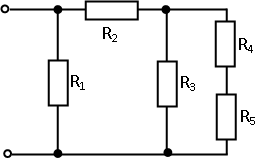 Дано:U=100 ВR1=20 ОмR2=15 ОмR3=10 ОмR4=7 ОмR5=3 ОмРисунок 2 – Схема цепиРешениеРисунок 3 – Схема цепи с направлениями токов1 Расчет эквивалентного сопротивления цепиR45=R4+R5=7+3=10 ОмR2-5=R2+R3-5=15+5=20 Ом2 Общий ток цепи3 Величина тока на каждом резистореU1=U2-5=UОБЩ=100 ВI2=I3-5=I2-5=5 АU3=U45=U3-5=25 ВI4=I5=I45=2,5 А4 Проверка баланса мощностейРист=Uобщ·Iобщ=100·10=1000 ВтРист=ΣРпотр1000=1000Продолжение таблицы 7Окончание таблицы 72 Используя индивидуальный логин и пароль пройти тестирование On-Line в «Системе тестирования ТИЖТ» по темам лабораторных работ. Форма доступа http://www.tigt.ru/dnevnik.3Выполнить реферат или подготовить презентацию.Темы для выполнения рефератов или подготовки презентацийСпособы получения электрической энергии.Линейные и нелинейные элементы электрических схем.Использование резисторов и реостатов в электрических цепях.3 Источники информацииОсновные источники [2], [3], [4], [5], дополнительные [9], Интернет-ресурсы [10], [11], [13].4 Ожидаемый результатВ результате освоения темы 1.2 обучающийся должен знать:понятия электрический ток, сопротивление, ЭДС;физическую сущность электрического сопротивления и проводимости;порядок чтения и исполнения электрических схем;виды соединений резисторов, их расчет;должен уметь:применять закон Ома для решения задач;рассчитывать простые электрические цепи при последовательном, параллельном, смешанном соединении резисторов;рассчитывать значения тока, напряжения, мощности в цепи;собирать схемы соединения резисторов;измерять основные параметры электрической цепи: ток, напряжение, сопротивление, мощность;пользоваться учебной и справочной литературой;собирать, систематизировать, перерабатывать информацию по изучаемой теме и оформлять ее с помощью мультимедийной компьютерной программы PowerPoint.5 Задания для самоконтроля1Дайте определение электрическому току, плотности тока, укажите единицы их измерения.2Приведите схему измерения тока, укажите положительное направление тока в цепи.3Дайте определение электрическому сопротивлению и проводимости, укажите единицы их измерения.4Поясните зависимость сопротивления от геометрических размеров и температуры, приведите формулы.5 Дайте определение электродвижущей силе, укажите единицу её измерения.6 Сформулируйте закон Ома для полной цепи и участка, запишите формулы.7 Дайте определение электрической энергии, укажите единицу её измерения. Приведите схему измерения электрической энергии.8 Дайте определение мощности постоянного тока, укажите единицу её измерения. Приведите схему измерения мощности.Дайте определение коэффициенту полезного действия, приведите формулу для расчета.10 Изобразите схему последовательного соединения резисторов, запишите формулу эквивалентного сопротивления цепи. Поясните, как распределяется напряжение на резисторах, ток.11 Изобразите схему параллельного соединения резисторов,запишите формулу эквивалентного сопротивления цепи.Поясните, как распределяется напряжение на резисторах, ток.Тема 1.3 Простые электрические цепи постоянного токаСодержание учебного материалаНеразветвленные электрические цепи постоянного тока. Потенциальная диаграмма.Разветвленные электрические цепи постоянного тока. Первый закон Кирхгофа.Тепловое действие электрического тока. Закон Джоуля−Ленца.Выбор сечения проводов по допустимому нагреву и допустимой потере напряжения.Практические занятияРасчет и выбор сечения проводов по допустимому нагреву и допустимой потере напряжения.Расчет токов и мощностей электрифицированного участка железной дороги.Построение потенциальной диаграммы неразветвленной цепи.1 Методика выдачи задания1 Изучить методические рекомендации, изложенные выше.2Изучить теоретический материал по теме, используя основные, дополнительные источники и Интернет-ресурсы.3Изучить теоретический материал по темампрактическихзанятий; ознакомиться с содержанием практических занятий.4Осуществить поиск и изучение источников, теоретического материала, согласно выбранной теме реферата или презентации; письменное оформление или выполнение слайдов.5Выполнить задания для самоконтроля.2 Методика выполнения заданияВ помощь обучающимсяВ данной теме рассматриваются способы соединения (согласное и встречное включение) источников постоянного тока в неразветвленной цепи. Этот вопрос важен для расчета потенциалов точек цепи и построения потенциальной диаграммы, с помощью которой можно определить величину напряжения между любыми точками электрической цепи.Одним из законов расчета разветвленных электрические цепи постоянного тока являетсяпервый закон Кирхгофа, который справедлив для узла электрической цепи.При прохождении тока по проводникам происходит преобразование электрической энергии в тепловую, т.е. нагрев. Количество теплоты, выделенной при этом,определяется законом Джоуля−Ленца. Преобразование электрической энергии в тепловую имеет большое практическое значение и широко используется в различных нагревательных приборах как в промышленности, так и в быту.Задания по теме 1.31Выполнить реферат или подготовить презентацию.Темы для выполнения рефератов или подготовки презентацийТепловое действие тока, его практическое применение.Защита проводов от перегрузки.3 Источники информацииОсновные источники [2], [3], [4], [5], дополнительные [9], Интернет-ресурсы [10], [11], [13].4 Ожидаемый результатВ результате освоения темы 1.3 обучающийся должен знать:расчет потенциалов точек электрической цепи;принцип построения потенциальной диаграммы;расчет сопротивления и сечения проводов линии электропередачи;защиту от токов короткого замыкания;должен уметь:строить потенциальную диаграмму;измерять потенциалы точек цепи;пользоваться учебной и справочной литературой;собирать, систематизировать, перерабатывать информацию по изучаемой теме и оформлять ее с помощью мультимедийной компьютерной программыPowerPoint.5 Задания для самоконтроля1Запишите формулы для определения результирующей ЭДС в при встречном и согласном включении.2 Поясните принцип расчета потенциалов точек цепи.3 Поясните принцип построения потенциальной диаграммы.4 Сформулируйте закон Джоуля-Ленца.5Поясните необходимость выбора сечения проводов по допустимому нагреву и допустимой потере напряжения.Тема 1.4 Сложные электрические цепи постоянного токаСодержание учебного материалаОбщие сведения о сложных электрических цепях. Второй закон Кирхгофа.Расчет сложных электрических цепей методом узловых и контурных уравнений.Расчет сложных электрических цепей методом контурных токов.Расчет сложных электрических цепей методом узлового напряжения.Расчет сложных электрических цепей методом наложения.Лабораторная работаИсследование сложной электрической цепи.Практические занятияРасчет сложной электрической цепи методом узловых и контурных уравнений.Расчет сложной электрической цепи методом контурных токов.Расчет сложной электрической цепи методом узлового напряжения.Контрольная работа № 1 по темам 1.1−1.41 Методика выдачи задания1 Изучить методические рекомендации, изложенные выше.2Изучить теоретический материал по теме, используя основные, дополнительные источники и Интернет-ресурсы.3Выполнить индивидуальное домашнеезадание и оформить согласно требованиям.4Изучить теоретический материал по темампрактическихзанятий; ознакомиться с содержанием практических занятий.5Изучить теоретический материал по теме лабораторной работы; ознакомиться с содержанием лабораторной работы; оформить тему, цель и оборудование; подготовить схему и таблицу.6Повторить теоретический материал по темам «Электрическое поле», «Электрический ток. Сопротивление. Работа и мощность», «Простые электрические цепи постоянного тока», «Сложные электрические цепи постоянного тока».7 Пройти тестирование On-Line в «Системе тестирования ТИЖТ» по теме лабораторной работы.8Ответить на вопроси выполнить заданиядля самоконтроля.2 Методика выполнения заданияВ помощь обучающимсяСложными называются разветвленные электрические цепи с несколькими источниками питания.Универсальным методом анализа и расчета сложных цепей является метод непосредственного применения первого и второго законов Кирхгофа соответственно для узловых точек и замкнутых контуров.Однако при значительном числе ветвей и узловых точек использование этого метода усложняется необходимостью совместного решения большого числа уравнений. В этих и некоторых других случаях может оказаться целесообразным применение иных методов расчета, основанных на тех же законах Кирхгофа. В зависимости от конфигурации расчетной схемы и поставленной задачи следует применять тот метод расчета, который в данном случае является наиболее эффективным.Согласно программе в теме рассматриваются следующие методы расчета сложных цепей: метод узловых и контурных уравнений;метод контурных токов; метод узлового напряжения; метод наложения.Все,выше указанные, методы основаны на законах Кирхгофа.Задания по теме 1.41 Выполнить индивидуальное домашнее задание по варианту, выданному преподавателем.Образец задания и решенияВ сложной цепи постоянного тока известны величины ЭДС источников, их внутренние сопротивления и сопротивления резисторов цепи.Определить:-величину токов в ветвях методом уравнений Кирхгофа и методом узлового напряжения;-поверить правильность расчета составлением баланса мощностей.Исходные данные приведены в таблице 8.Дано:Е1=50 В, r01=1 ОмЕ2=80 В, r02=1 ОмR1=14 ОмR2=9 ОмR3=10 ОмРисунок 4 – Схема цепиРешениеРисунок 5 – Схема цепи с выбранными направлениямитоков и обхода контура1 Расчет методом уравнений КирхгофаI3=I1+I2                                   I3=I1+I2                                     I3=I1+I2Е1=I1·(R1+r01)+I3·R3               50= I1·(14+1)+I3·10                 50= I1·15+ I3·10Е2=I2·(R2+r02)+I3·R3               80= I2·(9+1)+I3·10                   80= I2·10+ I3·10I3=I1+I2                                   I3=I1+I2 50= I1·15+(I1+I2)·10               50= I1·15+I1·10+I2·10 80= I2·10+( I1+I2)·10              80= I2·10+I1·10+I2·10 I3=I1+I250= I1·25+I2·10   ×(-2)         -100= -I1·50-I2·2080= I1·10+I2·20                      80= I1·10+I2·20-20=- I1·40I1=0,5А80=0,5·10+ I2·20I2=3,75АI3=0,5+3,75=4,25 А2 Расчет методом узлового напряжения3 Проверка баланса мощностейΣРИСТ=ΣРПОТРΣРИСТ=ΣЕ·I=Е1·I1+Е2·I2=50·0,5+80·3,75=325 ВтΣРПОТР=ΣI2·R=I21·(R1+r01)+I22·(R2+r02)+ I23·R3==0,52·(14+1)+3,752·(9+1)+4,252·10=325 Вт325=325Таблица 8 – Варианты индивидуального заданияПродолжение таблицы 8Продолжение таблицы 8Продолжение таблицы 8Продолжение таблицы 8Окончание таблицы 82 Для подготовки к контрольной работе повторить теоретический материал по темам «Электрическое поле», «Электрический ток. Сопротивление. Работа и мощность», «Простые электрические цепи постоянного тока», «Сложные электрические цепи постоянного тока».Необходимо обратить внимание на единицы измерения величин и их обозначение. Повторить основные законы расчета цепей постоянного тока, которыми  являются закон Ома, первый и второй законы Кирхгофа. При необходимости получить консультацию у преподавателя.3 Используя индивидуальный логин и пароль пройти тестирование On-Line в «Системе тестирования ТИЖТ» по теме лабораторной работы. Форма доступа http://www.tigt.ru/dnevnik.3 Источники информацииОсновные источники [2], [3], [4], [5], дополнительные [9], Интернет-ресурсы [10], [11], [13].4 Ожидаемый результатВ результате освоения темы 1.4 обучающийся должен знать:определение сложной цепи;методы расчета сложных электрических цепей;должен уметь:рассчитывать сложные электрические цепи при помощи законов Кирхгофа и других методов;пользоваться учебной литературой.Вопроси задания для самоконтроля1 Дайте определение сложной цепи.2 Что называется контуром, обходом контура?3 Сформулируйте первый и второй законы Кирхгофа.4 Поясните алгоритм расчета сложной цепи методом узловых и контурных уравнений.5 Поясните алгоритм расчета сложной цепи методом контурных токов.6 Поясните алгоритмрасчета сложной цепи методом узлового напряжения.7 Поясните алгоритм расчета сложной цепи методом наложения.Тема 1.5 Магнитное полеСодержание учебного материалаОпределение и основные свойства магнитного поля. Величины, характеризующие магнитное поле.Закон полного тока. Магнитное поле в прямолинейном проводе, в кольцевой и прямой катушках.Сила взаимодействия токов двух параллельных проводов.Практическое занятиеОпределение электромагнитного взаимодействия токоведущих шин подстанции.1 Методика выдачи задания1 Изучить методические рекомендации, изложенные выше.2Изучить теоретический материал по теме, используя основные, дополнительные источники и Интернет-ресурсы.3Изучить теоретический материал по теме практического занятия; ознакомиться с содержанием практического занятия.4Выполнить задания для самоконтроля.2 Методика выполнения заданияВ помощь обучающимсяВокруг любого проводника с током существует магнитное поле, которое изображается силовыми линиями, которые всегда замкнуты. Направление магнитного поля вокруг проводника определяют по правилу буравчика.Изучая вопросы темы необходимо рассмотреть основные характеристики магнитного поля и их единицы измерения: магнитную индукцию, напряженность магнитного поля, магнитный поток, магнитную проницаемость. Для расчета магнитодвижущей силы в замкнутом контуре используют Закон полного тока.Особое внимание уделить силе взаимодействия двух параллельных проводов с токами. Направление электромагнитных сил, действующие на проводники с токами, определяют по правилу левой руки.3 Источники информацииОсновные источники [2], [3], [4], [5], дополнительные [9], Интернет-ресурсы [10], [11], [13].4 Ожидаемый результатВ результате освоения темы 1.5 обучающийся должен знать:физическую сущность магнитного поля;определение магнитных величин, связь между ними, единицы их измерения;правило буравчика, правило правой руки;определение электромагнитной силы;правило левой руки;должен уметь:изображать графически магнитное поле;определять направление магнитного поля вокруг проводника с током и катушки;рассчитать основные характеристики магнитного поля;определять направление электромагнитных сил, действующих на проводники с токами;пользоваться учебной литературой.5 Задания для самоконтроля1Изобразите магнитное поле вокруг проводника с током, вокруг катушки.2 Сформулируйте правило буравчика.3Дайте определение магнитной индукции, приведите её единицу измерения.4 Дайте определение напряженности магнитного поля, приведите её единицу измерения.5 Дайте определение магнитного потока, приведите его единицу измерения.6Сформулируйте правило для определения направления электромагнитной силы.2 Перечислите параметры, от которых зависят силы взаимодействия проводов с токами.Тема 1.6 Ферромагнетизм. Магнитная цепьСодержание учебного материалаКлассификация ферромагнитных материалов. Петля гистерезиса.Магнитная цепь. Закон Ома и законы Кирхгофа для магнитных цепей. Расчет магнитных цепей.Практическое занятиеРасчет магнитной цепи.1 Методика выдачи задания1 Изучить методические рекомендации, изложенные выше.2Изучить теоретический материал по теме, используя основные, дополнительные источники и Интернет-ресурсы.3Изучить теоретический материал по теме практического занятия; ознакомиться с содержанием практического занятия.4Осуществить поиск и изучение источников, теоретического материала, согласно выбранной теме реферата или презентации; письменное оформление или выполнение слайдов.5Ответить на вопросы и выполнить заданиядля самоконтроля.2 Методика выполнения заданияВ помощь обучающимся:Рекомендуется обратить внимание на разные магнитные свойства материалов, благодаря которым существует три группы электротехнических материалов: диамагнетики, парамагнетики и ферромагнетики. Следует ознакомиться с процессами, происходящими в этих материалах при воздействии на них магнитного поля.Ферромагнетики, при воздействии на них переменного магнитного поля, подвергаются циклическому перемагничиванию, график которого представляет собой петлю гистерезиса.Магнитная цепь представляет собой совокупность ферромагнитных и неферромагнитных частей электротехнических устройств, по которым замыкается магнитный поток. Примером таких цепей являются сердечники трансформаторов, магнитных усилителей, электрических машин и т.д.Задания по теме 1.61Выполнить реферат или подготовить презентацию.Тема для выполнения реферата или подготовки презентацииДиа-, пара- и ферромагнетики, используемые на железнодорожном транспорте.3 Источники информацииОсновные источники [2], [3], [4], [5], дополнительные [9], Интернет-ресурсы [10], [11], [13].4 Ожидаемый результатВ результате освоения темы 1.6 обучающийся должен знать:физическую сущность ферромагнетизма;явление магнитного насыщения и магнитного гистерезиса;виды магнитных цепей, назначение электромагнитов;методику расчета магнитной цепи;должен уметь:применять кривую намагничивания для расчета магнитных цепей;производить расчет магнитной цепи;пользоваться учебной и справочной литературой;собирать, систематизировать, перерабатывать информацию по изучаемой теме и оформлять ее с помощью мультимедийной компьютерной программы PowerPoint.5 Вопросы и задания для самоконтроля1 Поясните природу диамагнетизма, парамагнетизма, ферромагнетизма.2 Что представляет собой гистерезис?3 По какому принципу классифицируют ферромагнетики на магнитомягкие и магнитотвердые?4 Перечислите виды магнитной цепи.5 Сформулируйте определение магнитной цепи.6 Приведите алгоритм расчета магнитной цепи.Тема 1.7 Электромагнитная индукцияСодержание учебного материалаЯвление электромагнитной индукции. Преобразование электрической энергии в механическую.Явление самоиндукции. Индуктивность.Явление взаимной индукции. Взаимная индуктивность. Энергия магнитного поля.Лабораторная работаПроверка законов электромагнитной индукции.Контрольная работа № 2 по темам 1.5−1.71 Методика выдачи задания1 Изучить методические рекомендации, изложенные выше.2Изучить теоретический материал по теме, используя основные, дополнительные источники и Интернет-ресурсы.3Изучить теоретический материал по теме лабораторной работы; ознакомиться с содержанием лабораторной работы; оформить тему, цель и оборудование; подготовить схему.4Повторить теоретический материал по темам «Магнитное поле», «Ферромагнетизм. Магнитная цепь», «Электромагнитная индукция».5 Осуществить поиск и изучение источников, теоретического материала, согласно выбранной теме реферата или презентации; письменное оформление или выполнение слайдов.6Пройти тестирование On-Line в «Системе тестирования ТИЖТ» по теме лабораторной работы.7Ответить на вопросы и выполнить заданиядля самоконтроля.2 Методика выполнения заданияВ помощь обучающимсяПри изучении данной темы необходимо ознакомиться с процессами возникновения ЭДС электромагнитной индукции, самоиндукции, взаимоиндукции. Изучить формулы ЭДС и правила, по которым определяют их направление.Уделить внимание возникновению ЭДС в стальных сердечниках электротехнических устройств, возникновению вихревых токов. Рассмотреть опасность и практическое применение вихревых токов.Задание по теме 1.71 Для подготовки к контрольной работе повторить теоретический материал по темам «Магнитное поле», «Ферромагнетизм. Магнитная цепь», «Электромагнитная индукция». Необходимо обратить внимание на формулы, по которым рассчитывают параметры магнитного поля, на единицы измерения этих параметров. Повторить алгоритм расчета магнитной цепи.При необходимости получить консультацию у преподавателя.2Выполнить реферат или подготовить презентацию.Тема для выполнения реферата или подготовки презентацииВихревые токи, их опасность и практическое применение.3Используя индивидуальный логин и пароль пройти тестирование On-Line в «Системе тестирования ТИЖТ» по теме лабораторной работы. Форма доступа http://www.tigt.ru/dnevnik.3 Источники информацииОсновные источники [2], [3], [4], [5], дополнительные [9], Интернет-ресурсы [10], [11], [13].4 Ожидаемый результатВ результате освоения темы 1.7 обучающийся должен знать:физическую сущность явлений электромагнитной индукции, самоиндукции и взаимоиндукции, условия их возникновения;правило правой руки;физическую сущность вихревых токов;должен уметь:пользоваться правилом правой руки;определять ЭДС индукции, самоиндукции и взаимоиндукции: их величину и направление;рассчитывать индуктивность катушек.пользоваться учебной и справочной литературой;собирать, систематизировать, перерабатывать информацию по изучаемой теме и оформлять ее с помощью мультимедийной компьютерной программыPowerPoint.5 Вопросы и задания для самоконтроля1 Дайте определение электромагнитной индукции.2 Сформулируйте правило для определения направления ЭДС электромагнитной индукции.3 Где возникают вихревые токи?4 Поясните опасность самоиндукции.5 Что представляет собой индуктивность?Тема 1.8 Однофазный переменный токСодержание учебного материалаПолучение переменного синусоидального тока. Принцип работы генератора переменного тока.Период и частота, действующее и среднее значения, фаза и разность фаз переменного тока.Элементы цепи переменного тока. Цепь с активным сопротивлением. Цепь с индуктивностью. Цепь с емкостью.Неразветвленные цепи переменного тока. Цепь с активным сопротивлением и индуктивностью. Цепь с активным сопротивлением и емкостью. Общий случай неразветвленной цепи переменного тока.Колебательный контур. Резонанс напряжений.Разветвленные цепи переменного тока. Цепь с двумя параллельно соединенными катушками индуктивности. Цепь с параллельным соединением катушки и конденсатора.Общий случай цепи с параллельными ветвями. Резонанс токов.Коэффициент мощности и способы его улучшения.Лабораторные работыИсследование цепи переменного тока с последовательным соединением активного сопротивления и катушки индуктивности.Исследование цепи переменного тока с последовательным соединением активного сопротивления и конденсатора.Исследование цепи переменного тока с последовательным соединением активного сопротивления, катушки индуктивности и конденсатора. Резонанс напряжений.Исследование цепи переменного тока с параллельным соединением активного сопротивления и емкости.Исследование цепи переменного тока с параллельным соединением потребителей.Исследование цепи переменного тока с параллельным соединением катушки индуктивности и конденсатора. Резонанс токовПрактические занятияРасчет неразветвленной цепи переменного тока.Расчет разветвленной цепи переменного тока.Расчет коэффициента мощности.1 Методика выдачи задания1 Изучить методические рекомендации, изложенные выше.2Изучить теоретический материал по теме, используя основные, дополнительные источники и Интернет-ресурсы.3Выполнить индивидуальное домашнее задание и оформить согласно требованиям.4Изучить теоретический материал по темампрактических занятий; ознакомиться с содержанием практических занятий.5Изучить теоретический материал по темам лабораторных работ; ознакомиться с содержанием лабораторных работ; оформить тему, цель и оборудование; подготовить схемы и таблицы.6Пройти тестирование On-Line в «Системе тестирования ТИЖТ» по темам лабораторных работ.7Ответить на вопросы и выполнить заданиядля самоконтроля.2 Методика выполнения заданияВ помощь обучающимсяБольшинство потребителей электрической энергии работает на переменном токе. Переменным называют ток, изменяющийся по величине и направлению с течением времени. В настоящее время почти вся электрическая энергия вырабатывается в виде энергии переменного тока. Это объясняется преимуществом производства и распределения этой энергии. Переменный ток получают на электростанциях, преобразуя с помощью генераторов механическую энергию в электрическую.При изучении вопросов темы необходимо обратить внимание на основные параметры переменного тока – мгновенное, амплитудное и действующее значения, период и частота переменного тока, фаза, начальная фаза, сдвиг по фазе.В цепях переменного тока существует несколько видов сопротивлений, различающихся своей физической природой. Все эти сопротивления можно подразделить на две основные группы: активные и реактивные. В активных сопротивлениях при включении в цепь переменного тока электрическая энергия преобразуется в тепловую. Активным сопротивлением R обладают, например, провода электрических линий, обмотки электрических машин и аппаратов и пр., т.е. те же устройства, которые обладают электрическим сопротивлением в цепи постоянного тока. В реактивных сопротивлениях электрическая энергия, вырабатываемая источниками, не расходуется. При включении реактивного сопротивления в цепь переменного тока возникает лишь обмен энергией между ним и источником электрической энергии. Реактивное сопротивление создают индуктивности и емкости.При выполнении расчетов цепей переменного тока следует помнить о том, что расчет выполняется в действующих значениях величин.Задания по теме 1.81Выполнить индивидуальное домашнее задание по варианту, выданному преподавателем.Образец задания и решенияДля цепи синусоидального тока с последовательным соединением заданы параметры двух, включенных в нее, элементов. Частота питающего напряжения f = 50 Гц. Необходимо: -составить схему цепи;-рассчитать неизвестные параметры, отсутствующие в таблице;-произвольно выбрать масштаб и построить векторную диаграмму тока и напряжений цепи.Результаты расчета представить в виде таблицы.Исходные данные для расчета принять из таблицы 9.Таблица 9 – Исходные данные примера расчетаРисунок 6 – Схема цепиПринимаем масштаб напряжения mU=4 В/смРисунок 7 – Векторная диаграмма цепиТаблица 10 - Результаты расчетаТаблица 11 – Исходные данные для расчетаОкончание таблицы 11Примечание: отсутствующие элементы цепи отмечены прочерком.2Используя индивидуальный логин и пароль пройти тестирование On-Line в «Системе тестирования ТИЖТ» по теме лабораторной работы. Форма доступа http://www.tigt.ru/dnevnik.3 Источники информацииОсновные источники [2], [3], [4], [5], дополнительные [9], Интернет-ресурсы [10], [11], [13].4 Ожидаемый результатВ результате освоения темы 1.8 обучающийся должен знать:физическую сущность процесса получения переменного тока;характеристики переменного тока, их физический смысл, единицы измерения;построение временных и векторных диаграмм;электромагнитные явления в цепях переменного тока, возможности практического использования;коэффициент мощности, его технико-экономическое значение, способы повышения;должен уметь:строить временные и векторные диаграммы;выполнять аналитический и графический расчёт цепей;пользоваться учебной литературой.5 Вопросы и задания для самоконтроля1 Дайте определение переменному току.2 Запишите аналитическую запись переменных величин – ЭДС, тока, напряжения.3 Поясните основные характеристики переменного тока – мгновенное, действующее и амплитудное значения.4 Какой угол сдвига по фазе между током и напряжением на активном сопротивлении, на емкости, на индуктивности?5 Назовите единицы измерения активной, реактивной и полной мощности.6 Запишите формулу полного сопротивления цепи с последовательным соединением активного и индуктивного сопротивлений.7 Запишите формулу полного сопротивления цепи с последовательным соединением активного и емкостного сопротивлений.8 Назовите условие возникновения резонанса напряжений.9Каково условие возникновения резонанса токов?10 Поясните экономическое значение коэффициента мощности и способы его увеличения.Тема 1.9 Расчет электрических цепей синусоидального тока с применением комплексных чиселСодержание учебного материалаВыражение основных электрических величин комплексными числами.Законы Ома и Кирхгофа в комплексной форме.Расчет электрических цепей с последовательно-параллельно соединенными элементами.Практические занятияРасчет неразветвленной цепи символическим методом.Расчет разветвленной цепи символическим методом.Расчет сложной цепи переменного тока символическим методом.Контрольная работа № 3 по темам 1.8−1.91 Методика выдачи задания1 Изучить методические рекомендации, изложенные выше.2Изучить теоретический материал по теме, используя основные, дополнительные источники и Интернет-ресурсы.3Выполнить индивидуальное домашнеезадание и оформить согласно требованиям.4Изучить теоретический материал по темампрактическихзанятий; ознакомиться с содержанием практических занятий.5Повторить теоретический материал по темам «Однофазный переменный ток», «Расчет электрических цепей синусоидального тока с применением комплексных чисел».6Ответить на вопросы и выполнить заданиядля самоконтроля.2 Методика выполнения заданияВ помощь обучающимсяВ практике расчета цепей переменного тока широко используются комплексные числа.Комплексными числами и векторами на комплексной плоскости изображаются изменяющиеся синусоидально ЭДС, ток и напряжение, а также полные сопротивление и проводимость, полная мощность и некоторые другие параметры цепи.Использование комплексных чисел при расчете электрических цепей переменного тока позволяет заменить графические действия над векторами алгебраическими действиями над комплексными числами. Кроме того, при использовании комплексных чисел возникает полная аналогия записей уравнений по законам Ома и Кирхгофа и методов расчета цепей переменного тока с цепями постоянного тока.Для изучения символического метода расчета (с использованием комплексных чисел) необходимо использовать знания и умения, полученные на Математике при выполнении действий с комплексными числами.Задания по теме 1.91Выполнить индивидуальное домашнее задание по варианту, выданному преподавателем.Образец задания и решенияВ цепи переменного тока известен комплекс напряжения, приложенного к цепи и величины сопротивлений. Рассчитать:-комплексное входное сопротивление цепи;-комплексы общего тока и токов ветвей;-выполнить проверку первого закона Кирхгофа.Исходные данные для расчета приведены в таблице 12.Дано:Ů=120 е j10° ВХL1=10 ОмХL2=30 ОмХL3=15 ОмХС3=20 ОмРисунок 8 – Схема цепиРешениеРисунок 91 Расчет комплексного входного сопротивления цепиКомплексы сопротивлений ветвейКомплексное сопротивление параллельных ветвейКомплексное входное сопротивление цепи2 Расчет комплексов общего тока и токов ветвейОбщий ток цепи,Комплекс напряжения параллельных ветвейТоки параллельных ветвей3 ПроверкаТаблица 12 – Варианты заданийВариант 1                                                Вариант 2Вариант 3                                                Вариант 4Продолжение таблицы 12Вариант 5                                                Вариант 6Вариант 7                                                Вариант 8Вариант 9                                Вариант 10Продолжение таблицы 12Вариант 11                                               Вариант 12Вариант 13                                           Вариант 14Вариант 15          Вариант 16Продолжение таблицы 12Вариант 17          Вариант 18Вариант 19               Вариант 20Вариант 21                                              Вариант 22Продолжение таблицы 12Вариант 23                                              Вариант 24Вариант 25                                              Вариант 26Вариант 27                                              Вариант 28Окончание таблицы 12Вариант 29                                              Вариант 302 Для подготовки к контрольной работе повторить теоретический материал по темам «Однофазный переменный ток», «Расчет электрических цепей синусоидального тока с применением комплексных чисел». Необходимо обратить внимание на обозначение переменных величин в комплексной форме,на построение векторных диаграмм, для которых необходимо выбирать масштаб и помнить угол сдвига по фазе между током и напряжением на активном и реактивных сопротивлениях.При необходимости получить консультацию у преподавателя.3 Источники информацииОсновные источники [2], [3], [4], [5], дополнительные [9], Интернет-ресурсы [10], [11], [13].4 Ожидаемый результатВ результате освоения темы 1.9 обучающийся должен знать:общие сведения о комплексных числах;расчет электрических цепей с применением комплексных чисел;должен уметь:рассчитывать разветвленную электрическую цепь с двумя параллельными ветвями символическим методом;пользоваться учебной литературой.5 Вопросы и задания для самоконтроля1Запишите формулу для расчёта полного сопротивления цепи последовательного соединения Rи ХL символическим методом.2Запишите формулу для расчёта полного сопротивления цепи последовательного соединения Rи ХС символическим методом.3На что указывает отрицательный знак перед мнимой частью комплекса полной мощности?4 Чему соответствует действительная часть комплекса полного сопротивления неразветвленной цепи переменного тока с индуктивностью?Тема 1.10 Трехфазный переменный токСодержание учебного материалаТрехфазная симметричная система ЭДС.Соединение обмоток трехфазного генератора «звездой».Соединение обмоток трехфазного генератора «треугольником».Соединение приемников энергии «звездой».Роль нейтрального провода.Соединение приемников энергии «треугольником».Лабораторные работыИсследование работы трехфазной цепи при соединении потребителей «звездой».Исследование работы трехфазной цепи при соединении потребителей «треугольником».Практические занятияРасчет трехфазной системы при соединении приемников электроэнергии «звездой».Расчет трехфазной системы при соединении приемников электроэнергии «треугольником».Контрольная работа № 4 по теме: «Трехфазный переменный ток»1 Методика выдачи задания1 Изучить методические рекомендации, изложенные выше.2Изучить теоретический материал по теме, используя основные, дополнительные источники и Интернет-ресурсы.3Выполнить индивидуальные домашние задания и оформить согласно требованиям.4Изучить теоретический материал по темампрактических занятий; ознакомиться с содержанием практических занятий.5Изучить теоретический материал по темам лабораторных работ; ознакомиться с содержанием лабораторных работ; оформить тему, цель и оборудование; подготовить схему и таблицу.6 Пройти тестирование On-Line в «Системе тестирования ТИЖТ» по темам лабораторных работ.7Повторить теоретический материал по теме.8Ответить на вопросы и выполнить заданиядля самоконтроля.2 Методика выполнения заданияВ помощь обучающимсяТрехфазная цепь является частным случаем многофазных систем электрических цепей, представляющих собой совокупность электрических цепей, в которых действуют синусоидальные ЭДС одинаковой частоты, отличающиеся по фазе одна от другой и создаваемые общим источником энергии.Трехфазные цепи – наиболее распространенные в современной электроэнергетике. Это объясняется рядом их преимуществ по сравнению, как с однофазными, так и с другими многофазными цепями:экономичность производства и передачи энергии по сравнению с однофазными цепями;возможность сравнительно простого получения кругового вращающегося магнитного поля, необходимого для трехфазного асинхронного двигателя;возможность получения в одной установке двух эксплуатационных напряжений – фазного и линейного.Трехфазная цепь состоит из трех основных элементов: трехфазного генератора, в котором механическая энергия преобразуется в электрическую с трехфазной системой ЭДС; линии передачи со всем необходимым оборудованием; приемников (потребителей), которые могут быть как трехфазными (например, трехфазные асинхронные двигатели), так и однофазными (например, лампы накаливания).При изучении темы обратить внимание на расчет сопротивлений и токов фаз, на построение векторных диаграмм, из которых определяют ток в нулевом (нейтральном) проводе при соединении «звездой» и линейные токи (при неравномерной нагрузке) при соединении «треугольником».Задания по теме 1.101 Выполнить индивидуальное домашнее задание по варианту, выданному преподавателем.Образец заданий и решенийЗадание 1 В цепи трехфазного тока известна величина линейного напряжения и величины сопротивлений фаз (таблица 13). Необходимо:-составить схему цепи при соединении «звездой»;-определить фазные и линейные токи;-произвольно выбрать масштаб и построить векторную диаграмму;-определить ток в нулевом проводе.UЛ=220 В;RА=4 Ом;RВ=7 Ом;ХLА=8 Ом;ХСВ=5 Ом;ХСС=4 Ом;Решениефазное напряжениеТоки фазПри соединении «звездой» линейные токи равны фазным, т.е. IЛ=IФ.Углы между токами и напряжениями фазПринимаем масштабы тока и напряженияmI=5 А/см;mU=30 В/см.Ток в нулевом проводеТаблица 13 – Исходные данные для расчетаОкончание таблицы 13Задание 2 В цепи трехфазного тока известна величина линейного напряжения и величины сопротивлений фаз (таблица 14). Необходимо:-составить схему цепи при соединении «треугольником»;-рассчитать фазные токи;-произвольно выбрать масштаб и построить векторную диаграмму;-определить линейные токи.UЛ=220 В;RАВ=4 Ом;RВС=7 Ом;ХLАВ=8 Ом;ХСВС=5 Ом;ХССА=4 Ом;Решениефазное напряжениеТоки фазУглы между токами и напряжениями фазПри соединении «треугольником» в случае неравномерной нагрузки линейные токи определяем по векторной диаграмме.Принимаем масштабы тока и напряженияmI=10 А/см;mU=37 В/см.Линейные токиТаблица 14 – Исходные данные для расчетаПримечание: элементы, отмеченные в таблицах 13, 14 в схемах цепей отсутствуют.3 Используя индивидуальный логин и пароль пройти тестирование On-Line в «Системе тестирования ТИЖТ» по темам лабораторных работ. Форма доступа http://www.tigt.ru/dnevnik.4 Для подготовки к контрольной работе повторить теоретический материал по темам «Трехфазный переменный ток». Необходимо обратить внимание на порядок расчета параметров трехфазной цепи, на построение векторных диаграмм. При построении диаграмм учитывать угол сдвига между токами и напряжениями соответствующих фаз.3 Источники информацииОсновные источники [2], [3], [4], [5], дополнительные [9], Интернет-ресурсы [10], [11], [13].4 Ожидаемый результатВ результате освоения темы 1.10 обучающийся должен знать:особенности соединения обмоток генератора и приемников электрической энергии «звездой» и «треугольником»;соотношение между фазными и линейными напряжениями и токами;расчет цепей при симметричной и несимметричной нагрузках;должен уметь:строить волновую и векторную диаграммы трех симметричных ЭДС;производить расчет трехфазной цепи при симметричной и несимметричной нагрузках при соединении потребителей энергии «звездой» и «треугольником»;строить векторные диаграммы напряжений и токов;пользоваться учебной литературой.5 Вопросы и задания для самоконтроля1 Дайте определение трехфазного тока.2 Поясните принцип соединения обмоток генератора «звездой», «треугольником».3 При каком соединении напряжение фазное меньше линейного?4 Как определить ток в нулевом (нейтральном проводе)?5 Дайте определение равномерной и неравномерной нагрузке.Тема 1.11 Периодические несинусоидальные токиСодержание учебного материалаПричины возникновения несинусоидальных напряжений и токов. Виды несинусоидальных кривых.Выражение несинусоидальных токов и напряжений рядами Фурье.Расчет электрической цепи при несинусоидальном напряжении.Практическое занятиеОпределение параметров электрической цепи при несинусоидальном напряжении1 Методика выдачи задания1 Изучить методические рекомендации, изложенные выше.2Изучить теоретический материал по теме, используя основные, дополнительные источники и Интернет-ресурсы.3Изучить теоретический материал по теме практического занятия; ознакомиться с содержанием практического занятия.4Выполнить заданиядля самоконтроля.2 Методика выполнения заданияВ помощь обучающимсяПри изучении данной темы необходимо повторить расчет цепей переменного однофазного тока. Обратить внимание на формулы действующих значений несинусоидального тока и напряжения, мощностей цепи.3 Источники информацииОсновные источники [2], [3], [4], [5], дополнительные [9], Интернет-ресурсы [10], [11], [13].4 Ожидаемый результатВ результате освоения темы 1.11 обучающийся должен знать:определение основной и высшей гармоник;причины искажения синусоидального тока, напряжения, ЭДС;должен уметь:рассчитывать неразветвленные электрические цепи при несинусоидальном токе или напряжении методом разложения на гармоники;пользоваться учебной и справочной литературой.5 Задания для самоконтроля1Сформулируйте определения несинусоидального тока.2 Перечислите причины возникновения несинусоидальных токов.3 Поясните алгоритм расчета неразветвленной цепи несинусоидального тока.4 Запишите формулы для расчета действующего значения несинусоидального тока и напряжения.5 Запишите формулы для расчетаактивной, реактивной и полной мощностей цепи.Тема 1.12 Переходные процессы в электрических цепяхСодержание учебного материалаЗаконы коммутации. Процесс разряда и заряда конденсатора.Короткое замыкание участка цепи с активным сопротивлением и индуктивностью.Подключение цепи с активным сопротивлением и индуктивностью к источнику постоянного напряжения.Практические занятияРасчет переходных процессов в цепи с индуктивностью.Расчет переходных процессов в цепи с емкостью.1 Методика выдачи задания1 Изучить методические рекомендации, изложенные выше.2Изучить теоретический материал по теме, используя основные, дополнительные источники и Интернет-ресурсы.3Изучить теоретический материал по темампрактическихзанятий; ознакомиться с содержанием практических занятий.4Выполнить задания для самоконтроля.2 Методика выполнения заданияВ помощь обучающимсяЭлектромагнитные процессы, происходящие в электрических цепях при переходе от одного установившегося режима к другому, называются переходными процессами. В установившемся режиме напряжения и токи во всех участков электрической цепи остаются неизменными в течение сколь угодно большого промежутка времени.Переходные процессы возникают при любых изменениях режима электрической цепи: при подключении и отключении цепи, при изменении нагрузки, при возникновении аварийных режимов (короткое замыкание, обрыв провода и т.д.). Изменения в электрической цепи можно представить в виде тех или иных переключений, называемых в общем случае коммутацией. Физически переходные процессы представляют собой процессы перехода от энергетического состояния до коммутационного режима, к энергетическому состоянию после коммутационного режима.Продолжительность переходных процессов (переходный период) составляет десятые и сотые доли секунды. Промежуток времени, в течение которого ток в цепи изменяется в «е» раз (е≈2,718), называется постоянной времени τ.При изучении данной темы рассмотреть особенности переходных процессов в цепях с конденсатором, катушкой при включении их на постоянное напряжение. Изменения напряжения на конденсаторе, тока на катушке происходит не мгновенно, а подчиняется первому и второму законам коммутации.3 Источники информацииОсновные источники [2], [3], [4], [5], дополнительные [9], Интернет-ресурсы [10], [11], [13].4 Ожидаемый результатВ результате освоения темы 1.12 обучающийся должен знать:причины возникновения и определение переходных процессов;процессы изменения тока и напряжения при переходных процессах в цепях с индуктивностью и сопротивлением, с емкостью и сопротивлением; энергетические процессы, происходящие в них;должен уметь:строить графики изменения тока и напряжения при заряде и разряде конденсатора через сопротивление;рассчитывать постоянную времени цепи;строить графики изменения тока при включении катушки индуктивности и коротком замыкании;пользоваться учебной и справочной литературой.5 Задания для самоконтроля1 Дайте определение переходного процесса.2 Дайте определение постоянной времени.3 Сформулируйте первый и второй законы коммутации.РАЗДЕЛ 2 ЭЛЕКТРОНИКАТема 2.1 Полупроводниковые приборыСодержание учебного материалаСвойства p−n-перехода. Собственная и примесная проводимости полупроводниковых материалов. P−n-переход и его свойства. Равновесное, пропускное и запирающее состояния p−n-перехода. Емкость p−n-перехода. Пробой p−n-перехода.Полупроводниковые диоды. Полупроводниковые выпрямительные диоды, лавинные диоды, их устройство и принцип действия. Основные характеристики и параметры приборов, условное графическое обозначение на схеме, маркировка (буквенно-цифровое обозначение), область применения. Схемы включения диодов.Транзисторы. Биполярные транзисторы; их устройство и принцип действия, усилительныесвойства. Схемы включения транзисторов с общей базой (ОБ), общим эмиттером (ОЭ). Статический и нагрузочный режимы работы. Особенности работы транзистора в ключевом режиме. Основные характеристики и параметры приборов, условное графическое обозначение на схеме, маркировка (буквенно-цифровое обозначение), область применения. Полевые транзисторы; основные характеристики и параметры, условное графическое обозначение на схеме, маркировка (буквенно-цифровое обозначение), область применения. Составные транзисторы; их назначение.Тиристоры. Устройство и принцип действия, основные характеристики и параметры, условное графическое обозначение на схеме, маркировка область применения.Специальные типы полупроводниковых приборов. Стабилитроны и туннельные диоды; их устройство и принцип действия. Фоторезисторы, фотодиоды, светодиоды, оптроны; их устройство и принцип действия, область применения.Лабораторные работыИсследование работы выпрямительного диода.Исследование работы стабилитрона.Исследование работы транзистора.Исследование работы тиристора.1 Методика выдачи задания1 Изучить методические рекомендации, изложенные выше.2Изучить теоретический материал по теме, используя основные, дополнительные источники и Интернет-ресурсы.3Изучить теоретический материал по темам лабораторных работ; ознакомиться с содержанием лабораторных работ; оформить тему, цель и оборудование; подготовить схемы и таблицы.4 Пройти тестирование On-Line в «Системе тестирования ТИЖТ» по темам лабораторных работ.5 Составить сравнительную таблицуполупроводниковых приборови оформить согласно требованиям.6 Осуществить поиск и изучение источников, теоретического материала, согласно выбранной теме реферата или презентации; письменное оформление или выполнение слайдов.7 Ответить на вопросы и выполнить задания для самоконтроля.2 Методика выполнения заданияВ помощь обучающимсяПри изучении данной темы рассмотреть свойства полупроводников и создание p−n-перехода,который является основой конструкции любого полупроводникового прибора.Полупроводниковые приборыпо своей структуре подразделяются на дискретные и интегральные. К дискретным полупроводниковым приборам относятся диоды, транзисторы, тиристоры, фотоэлементы, а также полупроводниковые приборы, управляемые внешними факторами, — фоторезисторы, фотодиоды, фототранзисторы, терморезисторы, варисторы, варикапы, которые используются в качестве датчиков физических параметров. К интегральным приборам относятся интегральные микросхемы и микропроцессоры.Задание по теме 2.1.1Составить сравнительную таблицу по теме (таблица 15), для чего изучить информацию по теме и представить её в сжатом виде.2Выполнить реферат или подготовить презентацию.Темы для выполнения рефератов или подготовки презентацийКлассификация полупроводниковых диодов и их применение.Классификация тиристоров и их применение.Классификация транзисторов и их применение.Светоизлучающие диоды.3 Источники информацииОсновные источники [2], [3], [4], Интернет-ресурсы [6], [7], [8].4 Ожидаемый результатВ результате освоения темы 2.1 обучающийся должен знать:образование и свойства р-п перехода;контактные явления;устройство и принцип действия диодов, транзисторов, тиристоров, фотоприборов, термисторов; их обозначение на схеме;должен уметь:отличать пропускное и запирающее состояние р-п перехода;снимать характеристики диодов, транзисторов, тиристоров различать их по маркировке;включать в цепь полупроводниковые приборы;пользоваться учебной и справочной литературой;собирать, систематизировать, перерабатывать информацию по изучаемой теме и оформлять ее с помощью мультимедийной компьютерной программы PowerPoint.5 Вопросы для самоконтроля1Поясните получение примесного полупроводника с электронной проводимостью.2 Поясните получение примесного полупроводника с дырочной проводимостью.3 Сформулируйте определение р-п перехода и поясните его вентильное свойство.4Поясните классификацию диодов, укажите их условное обозначение на схемах.5Какое сопротивление имеет диод при включении его на прямое напряжение, на обратное?6 Поясните классификацию транзисторов, укажите их условное обозначение на схемах.Таблица 15 - Сравнительная таблица7В чем принципиальная разница между полевым и биполярным транзисторами?8 Какое название имеют электроды биполярного транзистора?9 Поясните классификацию тиристоров, укажите их условное обозначение на схемах.10Укажите назначение управляющего электрода тиристора.11Поясните область применения и принцип работы фоторезистора.Тема 2.2 Электронные преобразователиСодержание учебного материалаКлассификация, основные элементы и параметры электронных преобразователей. Назначение электронных выпрямителей, структурные схемы.Однофазные преобразователи. Схемы выпрямления электронных выпрямителей однофазного тока: однополупериодная, двухполупериодная с нулевой точкой, двухполупериодная мостовая. Соотношения между выпрямленными и переменными напряжениями и токами.Трехфазные преобразователи. Трехпульсовая и шестипульсовые схемы выпрямления. Принцип действия и параметры схем выпрямления.Регулируемые преобразователи. Классификация. Схемы и принцип действия тиристорных преобразователей.Сглаживающие фильтры. Назначение, классификация, принцип действия. Коэффициенты сглаживания.Лабораторные работыИсследование однофазной мостовой схемы выпрямления.Исследование однополупериодного управляемого выпрямителя.Исследование сглаживающих фильтров.Практическое занятиеРасчет параметров схемы выпрямления.1 Методика выдачи задания1 Изучить методические рекомендации, изложенные выше.2Изучить теоретический материал по теме, используя основные, дополнительные источники и Интернет-ресурсы.3Изучить теоретический материал по теме практического занятия; ознакомиться с содержанием практического занятия.4Изучить теоретический материал по темам лабораторных работ; ознакомиться с содержанием лабораторных работ; оформить тему, цель и оборудование; подготовить схему и таблицу.5 Пройти тестирование On-Line в «Системе тестирования ТИЖТ» по темам лабораторных работ.6 Осуществить поиск и изучение источников, теоретического материала, согласно выбранной теме реферата или презентации; письменное оформление или выполнение слайдов.7Ответить на вопросы и выполнить задания для самоконтроля.2 Методика выполнения заданияВ помощь обучающимсяВыпрямитель – устройство, предназначенное для преобразования переменного тока в постоянный или пульсирующий ток одного направления. В зависимости от числа фаз переменного напряжения различают однофазные и многофазные (обычно трехфазные) выпрямители.Выпрямитель содержит трансформатор, необходимый для преобразования напряжения сети до величины, определяемой требованиями нагрузки; вентильную группу, которая обеспечивает одностороннее протекание тока в цепи нагрузки, в результате чего переменное напряжение преобразуется в пульсирующее; фильтр, передающий на выход схемы постоянную составляющую напряжения и сглаживающий пульсации напряжения.Выпрямитель может быть дополнен схемой стабилизации, подключаемой к выходу фильтра и предназначенной для поддержания напряжения на нагрузке неизменным при изменении напряжения на трансформаторе.При изучении вопросов темы рассмотреть устройство, принцип работы и основные параметры различных схем выпрямления, их достоинства и недостатки.Задание по теме 2.21Выполнить реферат или подготовить презентацию.Темы для выполнения рефератов или подготовки презентацийСтруктура выпрямителя.Сглаживающие фильтры.3 Источники информацииОсновные источники [2], [3], [4], Интернет-ресурсы [6], [7], [8].4 Ожидаемый результатВ результате освоения темы 2.2 обучающийся должен знать:назначение и принцип работы однофазных и трехфазных выпрямителей, их основные параметры;назначение сглаживающих фильтров;должен уметь:исследовать форму напряжения с помощью осциллографа;применять сглаживающие фильтры для различных схем выпрямления;пользоваться учебной и справочной литературой;собирать, систематизировать, перерабатывать информацию по изучаемой теме и оформлять ее с помощью мультимедийной компьютерной программы PowerPoint.Вопросы и задания для самоконтроля1Каково назначение основных элементов структуры выпрямителя?2 Дайте определение выпрямителя.3 Поясните преимущества двухполупериодного выпрямителя по сравнению с однополупериодным.4 По схеме расскажите принцип работы однофазного двухполупериодного выпрямителя со средней точкой.5 По схеме расскажите принцип работы однофазного мостового выпрямителя.6По схеме расскажите принцип работы трехфазного выпрямителя снулевой точкой.7По схеме расскажите принцип работы трехфазного мостового выпрямителя.8 Что представляет собой сглаживающий фильтр? Укажите его назначение.Тема 2.3 Электронные усилители и генераторыСодержание учебного материалаКлассификация, характеристики и параметры электронных усилителей.Принцип усиления сигналов и обратная связь в усилителях. Структурная схема усилителя. Режимы работы усилительных элементов. Виды обратных связей, их применение.Усилители напряжения. Основные особенности усилителей на транзисторах. Достоинства и недостатки каждого каскада.Усилители мощности. Требования, предъявляемые к усилительным каскадам мощности. Достоинства и недостатки каждого усилителя. Принципы построениямногокаскадных усилителей. Виды межкаскадных связей.Усилители постоянного тока. Принцип действия.Электронные генераторы. Назначение. Классификация. Колебательные контуры. Принцип возникновения синусоидальных колебаний.Автогенераторы. Назначение. Структурная схема. Схемы электронных генераторов, принцип действия. Условия возбуждения автогенераторов. Причины нестабильности частоты генераторов. Методы стабилизации.Защита электронных устройств. Режимы работы и виды защиты полупроводниковых приборов. Схемы стабилизации напряжения.Лабораторные работыИсследование усилительного каскада на биполярном транзисторе.Исследование параметрического стабилизатора напряжения.Практическое занятиеРасчет усилителя низкой частоты на транзисторах.1 Методика выдачи задания1 Изучить методические рекомендации, изложенные выше.2Изучить теоретический материал по теме, используя основные, дополнительные источники и Интернет-ресурсы.3Изучить теоретический материал по темам лабораторных работ; ознакомиться с содержанием лабораторных работ; оформить тему, цель и оборудование; подготовить схему и таблицу.4Изучить теоретический материал по теме практического занятия; ознакомиться с содержанием практического занятия.5 Пройти тестирование On-Line в «Системе тестирования ТИЖТ» по темам лабораторных работ.6 Осуществить поиск и изучение источников, теоретического материала, согласно выбранной теме реферата или презентации; письменное оформление или выполнение слайдов.7Ответить на вопрос и выполнить задания для самоконтроля.2 Методика выполнения заданияВ помощь обучающимсяПри изучении данной темы уделить внимание усилительным свойствам транзистора.Усилителем называется устройство, преобразующее электрические колебания небольшой мощности, поступающие на вход, в электрические колебания большой мощности на выходе. В качестве усилительных элементов в электронных схемах используют транзисторы.Усилители широко используются в устройствах автоматики, телемеханики, радиотехники, диагностировании, в устройствах автоматического управления и регулирования, в вычислительной технике. Они служат для усиления электрических сигналов по напряжению, току или мощности.Генераторы синусоидальных колебаний преобразуют электрическую энергию источников при постоянном токе в электрическую энергию при синусоидальном токе требуемой частоты.Рекомендуется при изучении темы рассмотреть схемы усилителей, электронных генераторов, их назначение и принцип работы.Задание по теме 2.31Выполнить реферат или подготовить презентацию.Тема для выполнения рефератов или подготовки презентацийВиды защиты полупроводниковых приборов.3 Источники информацииОсновные источники [2], [3], [4], Интернет-ресурсы [6], [7], [8].4 Ожидаемый результатВ результате освоения темы 2.3 обучающийся должен знать:разновидности усилителей, их сходство и различие;основные достоинства и недостатки различных режимов работы усилительных элементов, видов смещения, усилительных каскадов напряжения, мощности;назначение, достоинства и недостатки каждого вида обратной связи;назначение и принципы построения многокаскадных усилителей;назначение, особенности и область применения операционных усилителей;должен уметь:определять основные параметры усилителей;различать в схеме различные виды смещения, обратной связи, межкаскадных связей;исследовать основные характеристики и параметры усилительных каскадов напряжения, мощности;пользоваться учебной и справочной литературой;собирать, систематизировать, перерабатывать информацию по изучаемой теме и оформлять ее с помощью мультимедийной компьютерной программы  PowerPoint.5 Вопроси задания для самоконтроля1 Дайте определение усилителя.2 Поясните параметры усилителей.3 Укажите назначение электронного генератора.4Какие различают типы стабилизаторов постоянного напряжения по принципу их действия?5 Перечислите виды межкаскадных связей.Тема 2.4 Основы микроэлектроникиСодержание учебного материалаОбщие сведения об интегральных микросхемах. Классификация. Уровень интеграции. Аналоговые и цифровые интегральные микросхемы; их особенности, применение, обозначение.Операционные усилители. Требования, предъявляемые к операционным усилителям. Дифференциальный усилительный каскад. Основные характеристики и параметры. Применение операционных усилителей.Общие сведения о микропроцессорах. Назначение. Общая характеристика. Мощность микропроцессора.Внутреннее построение микропроцессора. Структурная схема. Принцип работы основных узлов.Лабораторная работаИсследование цифровых интегральных микросхем.1 Методика выдачи задания1 Изучить методические рекомендации, изложенные выше.2Изучить теоретический материал по теме, используя основные, дополнительные источники и Интернет-ресурсы.3Изучить теоретический материал по теме лабораторной работы; ознакомиться с содержанием лабораторной работы; оформить тему, цель и оборудование; подготовить схему и таблицу.4 Пройти тестирование On-Line в «Системе тестирования ТИЖТ» по теме лабораторной работы.5 Осуществить поиск и изучение источников, теоретического материала, согласно выбранной теме реферата или презентации; письменное оформление или выполнение слайдов.6Ответить на вопрос и выполнить задания для самоконтроля.2 Методика выполнения заданияВ помощь обучающимсяМикроэлектроника — подраздел электроники, связанный с изучением и производством электронных компонентов с геометрическими размерами характерных элементов порядка нескольких микрометров и меньше. Такие устройства обычно производят из полупроводников и полупроводниковых соединений, используя фотолитографию и легирование.При изучении вопросов темы рассмотреть классификацию и особенности интегральных микросхем, операционных усилителей. Изучить архитектуру микропроцессора, его назначение.Задание по теме 2.41Выполнить реферат или подготовить презентацию.Темы для выполнения рефератов или подготовки презентацийИстория развития микроэлектроники.Изучение способов изготовления интегральных микросхем.3 Источники информацииОсновные источники [2], [3], [4], Интернет-ресурсы [6], [7], [8].4 Ожидаемый результатВ результате освоения темы 2.4 обучающийся должен знать:классификацию интегральных микросхем, область их применения;особенности и область применения аналоговых интегральных микросхем;назначение и структурную схему микропроцессора;должен уметь:различать активные и пассивные элементы интегральных микросхем;различать интегральные микросхемы по их маркировке;пользоваться учебной и справочной литературой;собирать, систематизировать, перерабатывать информацию по изучаемой теме и оформлять ее с помощью мультимедийной компьютерной программы PowerPoint.5 Вопрос и задания для самоконтроля1 Перечислите свойства идеального операционного усилителя.2 Приведите классификацию интегральных микросхем.3 Из каких основных устройств состоит микропроцессор?4 Укажите отличие аналоговых интегральных микросхем от цифровых.Тема 2.5 Импульсная техникаСодержание учебного материалаЭлектрические импульсы, их параметры и схемы преобразования. Назначение и принцип действия формирующих цепей.Генераторы электрических импульсов. Генератор пилообразного напряжения. Схема и принцип действия. Мультивибраторы. Схемы и принцип действия.Импульсные усилители. Назначение, виды, схемы, принцип действия.Триггеры. Назначение, виды, схемы, принцип действия.Лабораторная работаИсследование работы мультивибратора.1 Методика выдачи задания1 Изучить методические рекомендации, изложенные выше.2Изучить теоретический материал по теме, используя основные, дополнительные источники и Интернет-ресурсы.3Изучить теоретический материал по теме лабораторной работы; ознакомиться с содержанием лабораторной работы; оформить тему, цель и оборудование; подготовить схемы и таблицы.4 Осуществить поиск и изучение источников, теоретического материала, согласно выбранной теме реферата или презентации; письменное оформление или выполнение слайдов.5 Пройти тестирование On-Line в «Системе тестирования ТИЖТ» по теме лабораторной работы.6Выполнить задания для самоконтроля.2 Методика выполнения заданияВ помощь обучающимсяИмпульсные величины – напряжение и ток – возникают в течение короткого времени и равны нулю в паузах. Для импульсов характерны резкие изменения значений. Импульсные величины могут быть прямоугольной, треугольной, экспоненциальной и других форм. Они различаются длительностью импульса и паузы, наибольшим значением, крутизной фронта и пр. Поскольку в электронных цепях всегда есть емкостные или индуктивные элементы,то короткие импульсы с быстрым нарастанием и спадом получить трудно.Для получения выше названных импульсов используют элементы импульсной техники: формирующие цепи, генераторы пилообразного напряжения, мультивибраторы и т.д.При рассмотрении вопросов темы изучить принцип работы элементов импульсной техники, их назначение в системах электроснабжения.Задание по теме 2.51Выполнить реферат или подготовить презентацию.Тема для выполнения реферата или подготовки презентацииВиды электрических импульсов и их параметры.3 Источники информацииОсновные источники [2], [3], [4], Интернет-ресурсы [6], [7], [8].4 Ожидаемый результатВ результате освоения темы 2.5 обучающийся должен знать:назначение цепей преобразования импульсов;назначение и принцип действия генератора пилообразного напряжения;назначение и принцип действия мультивибраторов, триггеров, импульсных усилителей;должен уметь:различать цепи преобразования импульсов;различать схемы мультивибраторов, триггеров, рассчитывать длительность импульсов, период повторения и частоту, анализировать с помощью осциллографа работу схем;различать схемы импульсных усилителей;пользоваться учебной и справочной литературой;собирать, систематизировать, перерабатывать информацию по изучаемой теме и оформлять ее с помощью мультимедийной компьютерной программы PowerPoint.5 Задания для самоконтроля1 Укажите назначение интегрирующей и дифференцирующей цепей.2 Дайте определение электрическому импульсу.3Поясните назначение элементов, входящих в схему мультивибратора.4 Укажите назначение триггера.Тема 2.6 Логические элементыСодержание учебного материалаОбщие сведения о логических элементах и операциях. Назначение, классификация логических элементов. Логический базис.Основные и комбинированные логические элементы. Условные обозначения, таблицы соответствия, схемы.Логические операции на полупроводниковых элементах. Логические элементы в дискретном и интегральном исполнении. Схемы, принцип действия.1 Методика выдачи задания1 Изучить методические рекомендации, изложенные выше.2Изучить теоретический материал по теме, используя основные источники и Интернет-ресурсы.3 Осуществить поиск и изучение источников, теоретического материала, согласно выбранной теме реферата или презентации; письменное оформление или выполнение слайдов.4Выполнить задания для самоконтроля.2 Методика выполнения заданияВ помощь обучающимся:Логические элементыэто устройства, предназначенные для обработки информации в цифровой форме (последовательности сигналов высокого — «1» и низкого — «0» уровней в двоичной логике, последовательность «0», «1» и «2» в троичной логике, последовательности «0», «1», «2», «3», «4», «5», «6», «7», «8» и «9» в десятичной логике). Физически логические элементы могут быть выполнены механическими, электромеханическими (на электромагнитных реле), электронными (на диодах и транзисторах), пневматическими, гидравлическими, оптическими и др.Работа логических элементов основана на использовании логических операций. Изучая вопросы темы, рассмотреть логический базис и классификацию логических элементов.Задание по теме 2.61Выполнить реферат или подготовить презентацию.Тема для выполнения реферата или подготовки презентацииЛогический базис.3 Источники информацииОсновные источники [2], [3], [4], Интернет-ресурсы [6], [7], [8].4 Ожидаемый результатВ результате освоения темы 2.6 обучающийся должен знать:назначение, классификацию и обозначение логических элементов;обозначение и назначение логических элементов;принцип построения логических устройств;особенности логических элементов в интегральном исполнении;должен уметь:различать логические элементы;различать схемы логических элементов, составлять таблицы соответствия;пользоваться учебной и справочной литературой;собирать, систематизировать, перерабатывать информацию по изучаемой теме и оформлять ее с помощью мультимедийной компьютерной программы  PowerPoint.5 Задания для самоконтроля1Дайте определение логическим элементам.2 Поясните суть логических операций И, ИЛИ, НЕ.3Поясните классификацию логических элементов.РАЗДЕЛ 3 ЭЛЕКТРИЧЕСКИЕ МАШИНЫТема 3.1 Электрические машины постоянного токаСодержание учебного материалаНазначение, классификация, принцип действия.Устройство, назначение узлов и деталей электрической машины.Реакция якоря. Коммутация электрической машины.Схемы возбуждения и характеристики генераторов и двигателей.Пуск в ход, регулирование частоты вращения якоря электродвигателя.Практические занятияРасчет параметров генератора постоянного тока.Расчет параметров двигателя постоянного тока.1 Методика выдачи задания1 Изучить методические рекомендации, изложенные выше.2Изучить теоретический материал по теме, используя основные источники и Интернет-ресурсы.3Изучить теоретический материал по темампрактических занятий; ознакомиться с содержанием практических занятий.4 Осуществить поиск и изучение источников, теоретического материала, согласно выбранной теме реферата или презентации; письменное оформление или выполнение слайдов.5Ответить на вопросы и выполнить задание для самоконтроля.2 Методика выполнения заданияВ помощь обучающимсяМашины постоянного тока применяют в качестве электродвигателей и генераторов. Электродвигатели постоянного тока имеют хорошие регулировочные свойства, значительную перегрузочную способность и позволяют получать как жесткие, так и мягкие механические характеристики. Поэтому их широко используют для привода различных механизмов в черной металлургии (прокатные станы, кантователи, роликовые транспортеры), на транспорте (электровозы, тепловозы, электропоезда, электромобили), в грузоподъемных и землеройных устройствах (краны, шахтные подъемники, экскаваторы), на морских и речных судах, в металлообрабатывающей, бумажной, текстильной, полиграфической промышленности и др. Двигатели небольшой мощности применяют во многих системах автоматики.При изучении вопросов темы обратить внимание на особенности конструкции машин постоянного тока, схем их включения и регулирования частоты вращения.Задание по теме 3.11Выполнить реферат или подготовить презентацию.Темы для выполнения рефератов или подготовки презентацийУстройство электрических машин постоянного тока.Генераторы постоянного тока.Двигатели постоянного тока.3 Источники информацииОсновные источники [1], [2], [3], [5], Интернет-ресурсы [6], [7], [8].4 Ожидаемый результатВ результате освоения темы 3.1 обучающийся должен знать:устройство и принцип действия генератора и двигателя постоянного тока;основные характеристики генераторов и двигателей;должен уметь:рассчитывать основные параметры генератора и двигателя постоянного тока;пользоваться учебной и справочной литературой;собирать, систематизировать, перерабатывать информацию по изучаемой теме и оформлять ее с помощью мультимедийной компьютерной программыPowerPoint.5 Вопросы и задание для самоконтроля1Какого назначение коллектора в электрической машине постоянного тока?2 Что представляет собой реакция якоря?3Перечислите возможные схемы возбуждения электрических генераторов.4 Как называются подвижная и неподвижная части электрических машин постоянного тока?Тема 3.2 Электрические машины переменного токаСодержание учебного материалаУстройство, назначение узлов синхронного генератора.Реакция якоря синхронного генератора, способы возбуждения.Устройство, назначение узлов асинхронного двигателя.Характеристики асинхронных двигателей.Пуск в ход, регулирование частоты вращения трехфазных асинхронных электродвигателей.Практическое занятиеРасчет параметров трехфазного асинхронного двигателя.1 Методика выдачи задания1 Изучить методические рекомендации, изложенные выше.2Изучить теоретический материал по теме, используя основные источники и Интернет-ресурсы.3Изучить теоретический материал по темепрактического занятия; ознакомиться с содержанием практического занятия.4 Осуществить поиск и изучение источников, теоретического материала, согласно выбранной теме реферата или презентации; письменное оформление или выполнение слайдов.5Ответить на вопросы и выполнить задания для самоконтроля.2 Методика выполнения заданияВ помощь обучающимсяМашины переменного токаделятся на асинхронные и синхронные. Такое деление связано с характером вращениямагнитного потокаи ротора в двигателях переменного тока. Так, в асинхронном двигателе скорость вращения ротора несколько меньше скорости вращениямагнитного поля, создаваемого обмоткой статора. Увеличение нагрузки двигателя вызывает уменьшение скорости вращения ротора. В синхронном же двигателе скорость вращения ротора равна скорости вращения магнитного поля статора и не зависит от нагрузки двигателя. Подобное различие можно усмотреть и в работе асинхронного и синхронного генераторов.Асинхронные машины используют главным образом как двигатели, а синхронные — как двигатели и генераторы. Практически всегенераторы переменного токасинхронные.При изучении синхронных и асинхронных машин уделить внимание их устройству и принципу работы, рассмотреть основные характеристики.Задание по теме 3.21Выполнить реферат или подготовить презентацию.Темы для выполнения рефератов или подготовки презентацийСинхронный генератор.Устройство трехфазного асинхронного двигателя с короткозамкнутым и фазным ротором.3 Источники информацииОсновные источники [1], [2], [3], [5], Интернет-ресурсы [6], [7], [8].4 Ожидаемый результатВ результате освоения темы 3.2 обучающийся должен знать:устройство и принцип действия синхронного генератора и асинхронного двигателя;способы регулирования частоты вращения асинхронных двигателей;должен уметь:рассчитывать основные параметры асинхронного двигателя;пользоваться учебной и справочной литературой;собирать, систематизировать, перерабатывать информацию по изучаемой теме и оформлять ее с помощью мультимедийной компьютерной программыPowerPoint.5 Вопросы и задания для самоконтроля1Почему генератор переменного тока называется синхронным?2 Чем конструктивно отличается ротор от якоря?3 Приведите классификацию асинхронных двигателей.4 Перечислите способы регулирования частоты вращения асинхронных двигателей.5Поясните принципиальное отличие подвижной части асинхронного двигателя от подвижной части двигателя постоянного тока.Тема 3.3 ТрансформаторыСодержание учебного материалаНазначение, конструкция, принцип действия трансформатора.Схемы и группы соединения обмоток трансформатора.Режимы работы трансформатора. Потери в трансформаторе и коэффициент полезного действия.Практическое занятиеРасчет параметров однофазного трансформатора.1 Методика выдачи задания1 Изучить методические рекомендации, изложенные выше.2Изучить теоретический материал по теме, используя основные источники и Интернет-ресурсы.3Изучить теоретический материал по темепрактического занятия; ознакомиться с содержанием практического занятия.4 Осуществить поиск и изучение источников, теоретического материала, согласно выбранной теме реферата или презентации; письменное оформление или выполнение слайдов.5Ответить на вопросы и выполнить задания для самоконтроля.2 Методика выполнения заданияВ помощь обучающимсяТрансформатором называется статический электромагнитный аппарат, преобразующий переменный ток одного напряжения в переменный ток другого напряжения той же частоты.Трансформаторы позволяют значительно повысить напряжение, вырабатываемое источниками переменного тока, установленными на электрических станциях, и осуществить передачу электроэнергии на дальние расстояния при высоких напряжениях (110, 220, 500, 750 и 1150 кВ). Благодаря этому сильно уменьшаются потери энергии в проводах и обеспечивается возможность значительного уменьшения площади сечения проводов линий электропередачи.В местах потребления электроэнергии высокое напряжение, подаваемое от высоковольтных линий электропередачи, снова понижается трансформаторами до сравнительно небольших значений (127, 220, 380 и 660 В), при которых работают электрические потребители, установленные на фабриках, заводах, в депо и жилых домах. На ЭПС переменного тока трансформаторы применяют для уменьшения напряжения, подаваемого из контактной сети к тяговым двигателям и вспомогательным цепям.Рассматривая вопросы темы, уделить внимание особенностям конструкции трансформаторов, их классификации и характеристикам.Задание по теме 3.31Выполнить реферат или подготовить презентацию.Темы для выполнения рефератов или подготовки презентацийВиды трансформаторов.Схемы и группы соединения обмоток трансформатора.3 Источники информацииОсновные источники [1], [2], [3], [5], Интернет-ресурсы [6], [7], [8].4 Ожидаемый результатВ результате освоения темы 3.3 обучающийся должен знать:особенности конструкции и принцип работы трансформатора;классификацию трансформаторов;режимы работы трансформатора;должен уметь:определять основные параметры однофазного трансформатора;пользоваться учебной и справочной литературой;собирать, систематизировать, перерабатывать информацию по изучаемой теме и оформлять ее с помощью мультимедийной компьютерной программыPowerPoint.5 Вопросы и задания для самоконтроля1Поясните назначение трансформатора.2 Для каких целей используют режим холостого хода трансформатора?3 Почему трансформатор не работает в цепи постоянного тока?4 Перечислите виды трансформаторов.РАЗДЕЛ 4 ЭЛЕКТРИЧЕСКИЕ ИЗМЕРЕНИЯТема 4.1 Методы измеренийСодержание учебного материалаКлассификация методов измерений. Погрешности.Единицы, эталоны, меры электрических величин.Лабораторные работыПоверка технического амперметра.Поверка технического вольтметра.1 Методика выдачи задания1 Изучить методические рекомендации, изложенные выше.2Изучить теоретический материал по теме, используя основные источники и Интернет-ресурсы.3Изучить теоретический материал по темам лабораторных работ; ознакомиться с содержанием лабораторных работ; оформить тему, цель и оборудование; подготовить схемы и таблицы.4 Пройти тестирование On-Line в «Системе тестирования ТИЖТ» по темам лабораторных работ.5 Осуществить поиск и изучение источников, теоретического материала, согласно выбранной теме реферата или презентации; письменное оформление или выполнение слайдов.6Ответить на вопросы и выполнить задания для самоконтроля.2 Методика выполнения заданияВ помощь обучающимсяМетод измеренияхарактеризует совокупность приемов сравнения измеряемой физической величины с ее единицей в соответствии с реализованным принципом измерений.Погрешность - это отклонение результата измерения от действительного значения.При изучении вопросов темы рассмотреть классификацию методов измерений, погрешностей измерений и приборов, познакомиться с эталонами и мерами электрических величин.Задание по теме 4.11Выполнить реферат или подготовить презентацию.Темы для выполнения рефератов или подготовки презентацийМетоды измерения электрических величин.Эталоны и меры электрических величин.3 Источники информацииОсновные источники [3], Интернет-ресурсы [6], [7], [8].4 Ожидаемый результатВ результате освоения темы 4.1 обучающийся должен знать:классификацию методов измерения,погрешности измерений и приборов;должен уметь:определять погрешности измерений;пользоваться учебной и справочной литературой;собирать, систематизировать, перерабатывать информацию по изучаемой теме и оформлять ее с помощью мультимедийной компьютерной программыPowerPoint.5 Вопросы и задания для самоконтроля1Дайте определение прямому методу измерений.2 Приведите пример косвенного метода измерения.3 Что представляет собой класс точности прибора?4 Как определить относительную погрешность?Тема 4.2 Приборы непосредственной оценкиСодержание учебного материалаАналоговые электроизмерительные приборы.Цифровые электроизмерительные приборы.Лабораторная работаИзучение конструкции и принципа работы электроизмерительных приборов непосредственной оценки.1 Методика выдачи задания1 Изучить методические рекомендации, изложенные выше.2Изучить теоретический материал по теме, используя основные источники и Интернет-ресурсы.3Изучить теоретический материал по теме лабораторной работы; ознакомиться с содержанием лабораторных работ; оформить тему, цель и оборудование; подготовить схемы и таблицы.4 Пройти тестирование On-Line в «Системе тестирования ТИЖТ» по теме лабораторной работы.5 Осуществить поиск и изучение источников, теоретического материала, согласно выбранной теме реферата или презентации; письменное оформление или выполнение слайдов.6Ответить на вопросы и выполнить задания для самоконтроля.2 Методика выполнения заданияВ помощь обучающимсяОсновной характеристикой прибора является система измерительного механизма – способ преобразования измеряемой электромагнитной величины в силу, перемещающую подвижную часть электроизмерительного прибора. Различают магнитоэлектрическую, электромагнитную, электродинамическую, ферродинамическую, электростатическую, термоэлектрическую и др. системы.При изучении вопросов темы рассмотреть устройство и принцип действия самых распространенных систем приборов. Обратить внимание на условные обозначения, указанные на шкале приборов.Задание по теме 4.21Выполнить реферат или подготовить презентацию.Темы для выполнения рефератов или подготовки презентацийПриборы выпрямительной системы.Цифровые электроизмерительные приборы.3 Источники информацииОсновные источники [3], Интернет-ресурсы [6], [7], [8].4 Ожидаемый результатВ результате освоения темы 4.2 обучающийся должен знать:конструкцию электроизмерительных приборов, принцип действия и характеристики;должен уметь:определять особенности приборов по условным обозначениям на шкале приборов;пользоваться учебной и справочной литературой;собирать, систематизировать, перерабатывать информацию по изучаемой теме и оформлять ее с помощью мультимедийной компьютерной программыPowerPoint.5 Вопросы и задания для самоконтроля1Как на шкале обозначается напряжение испытания изоляции?2 Поясните на каком принципе основана работа приборов электромагнитной системы?3Назовите основные элементы устройства приборов магнитоэлектрической системы.4 В качестве каких приборов может работать электродинамический измерительный механизм?Тема 4.3 Измерение электрических параметровСодержание учебного материалаИзмерение электрических сопротивлений.Измерение мощности электрического тока.Измерение электрической энергии.Измерение угла сдвига фаз и частоты переменного тока.Измерение электрических параметров воздушных линий электропередачи.Расширение пределов измерений. Шунты. Добавочные резисторы.Лабораторные работыИзмерение сопротивления мостами и омметром.Измерение мощности в цепи трехфазного тока.Измерение активной энергии однофазным счетчиком.Практическое занятиеРасчет шунтов и добавочных сопротивлений.Контрольная работа № 5 по теме «Измерение электрических параметров»1 Методика выдачи задания1 Изучить методические рекомендации, изложенные выше.2Изучить теоретический материал по теме, используя основные источники и Интернет-ресурсы.3Изучить теоретический материал по темам лабораторных работ; ознакомиться с содержанием лабораторных работ; оформить тему, цель и оборудование; подготовить схемы и таблицы.4 Пройти тестирование On-Line в «Системе тестирования ТИЖТ» по темам лабораторных работ.5Изучить теоретический материал по теме практического занятия; ознакомиться с содержанием практического занятия.6 Повторить теоретический материал по теме«Измерение электрических параметров».7 Ответить на вопросы и выполнить задания для самоконтроля.2 Методика выполнения заданияВ помощь обучающимсяПри изучении вопросов темы рассмотреть методы измерения мощности в цепи постоянного и переменного тока, сопротивления, электрической энергии, частоты. Изучить формулы для расчета сопротивлений шунта и добавочного резистора для расширения пределов измерения по току и напряжению.Задание по теме 4.31Для подготовки к контрольной работе повторить теоретический материал по теме«Измерение электрических параметров».Необходимо обратить внимание на схемы включения электроизмерительных приборов дляопределения величин и их обозначение.2Выполнить реферат или подготовить презентацию.Темы для выполнения реферата или подготовки презентацииМетоды измерения сопротивлений.Измерение электрической энергии.Шунты и добавочные резисторы.3 Источники информацииОсновные источники [3], Интернет-ресурсы [6], [7], [8].4 Ожидаемый результатВ результате освоения темы 4.3 обучающийся должен знать:способы измерения сопротивлений проводников; принцип действия счётчика и ваттметра, схемы их включения для выполнения измерений в электрической цепи;должен уметь:производить измерения в электрических цепях с помощью приборов непосредственной оценки; производить измерения сопротивлений проводников; подключать счётчики и ваттметры для выполнения измерений;пользоваться учебной и справочной литературой;собирать, систематизировать, перерабатывать информацию по изучаемой теме и оформлять ее с помощью мультимедийной компьютерной программыPowerPoint.5 Вопросы и задания для самоконтроля1Приведите схемы измерения средних сопротивлений косвенным методом.2 Укажите назначение поверки приборов.3Для каких целей используют шунты?4 Как подключается добавочный резистор к измерительному механизму?Библиографический списокОсновные источники:Кацман, М. М. Электрические машины [Текст]: учебник для студ. образоват. учреждений сред.проф. образования / М. М. Кацман. – 10–е изд., стер. – М.: Издательский центр «Академия», 2011. – 496 с.- ISBN 978-5-7695-7743-7;Немцов, М. В. Электротехника и электроника [Текст]: учебник для студ. учреждений сред.проф. образования/ М.В. Немцов, М.Л. Немцова. - 7-е изд., испр. - М.: Издательский центр «Академия», 2014.-480 с.- ISBN 978-5-4468-1104-5;Славинский, А.К. Электротехника с основами электроники [Электронный ресурс]: Учебное пособие / А.К. Славинский, Туревский И.С. - М.: ИД «ФОРУМ»: ИНФРА-М, 2013. - 448 с.: ил. - (Профессиональное образование)ISBN 978-5-8199-0360-5 (ИД «ФОРУМ») ISBN 978-5-16-003345-7 (ИНФРА-М) Режим доступа: http://znanium.com/;Шипачева, О.Г. Электротехника и электроника [Текст]: методическиеуказания по проведению практических занятий для специальности 13.02.07 Электроснабжение (по отраслям) (железнодорожный транспорт). Базовая подготовка среднего профессионального образования / Министерство транспорта РФ; Федеральное агентство железнодорожного транспорта; ФГБОУ ВПО "ОмГУПС"; ТИЖТ - филиал ФГБОУ ВПО "ОмГУПС"; Структурное подразделение среднего профессионального образования "Тайгинский техникум железнодорожного транспорта"; О.Г. Шипачева. - Тайга: ТИЖТ (филиал ОмГУПСа), 2014. - 52 с.;Электротехника и электроника [Электронный ресурс]: методические указания по проведению практических занятий для специальности 13.02.07 Электроснабжение (по отраслям) (железнодорожный транспорт) Базовая подготовка среднего профессионального образования / Министерство транспорта РФ; Федеральное агентство железнодорожного транспорта; ФГБОУ ВПО "ОмГУПС"; ТИЖТ - филиал ФГБОУ ВПО "ОмГУПС"; Структурное подразделение среднего профессионального образования "Тайгинский техникум железнодорожного транспорта"; О. Г. Шипачева. - Тайга: ТИЖТ, 2014. - 52 с. Режим доступа: http://www.tigt.ru/dnevnik,Шипачева, О.Г. Электротехника и электроника [Текст]: методические указания по выполнению лабораторных работ для специальности 13.02.07 Электроснабжение (по отраслям) (железнодорожный транспорт) Базовая подготовка среднего профессионального образования / Министерство транспорта РФ; Федеральное агентство железнодорожного транспорта; ФГБОУ ВПО "ОмГУПС"; ТИЖТ - филиал ФГБОУ ВПО "ОмГУПС"; Структурное подразделение среднего профессионального образования "Тайгинский техникум железнодорожного транспорта"; О. Г. Шипачева. - Тайга: ТИЖТ, 2015. - 57 с.;Электротехника и электроника [Электронный ресурс]: методические указания по выполнению лабораторных работ для специальности 13.02.07 Электроснабжение (по отраслям) (железнодорожный транспорт) Базовая подготовка среднего профессионального образования / Министерство транспорта РФ; Федеральное агентство железнодорожного транспорта; ФГБОУ ВПО "ОмГУПС"; ТИЖТ - филиал ФГБОУ ВПО "ОмГУПС"; Структурное подразделение среднего профессионального образования "Тайгинский техникум железнодорожного транспорта"; О. Г. Шипачева. - Тайга: ТИЖТ, 2015. - 57 с. Режим доступа: http://www.tigt.ru/dnevnik;Дополнительные источникиГальперин, М.В. Электронная техника [Текст]: учебник / М.В. Гальперин. - 2-е изд., испр. и доп. - М.: ИД «ФОРУМ»: ИНФРА-М, 2013.-352 с.: ил.- (Профессиональное образование)ISBN 978-5-8199-0176-2 (ИД «ФОРУМ»)ISBN 978-5-16-002314-4 (ИНФРА-М);9Фуфаева, Л.И. Электротехника [Текст]: учебник для студ. учреждений сред.проф. образования / Л.И. Фуфаева. - 3-е изд., стер. - М.: Издательский центр «Академия», 2014.-384 с. ISBN 978-5-4468-1401-5.Интернет-ресурсыВидеокурс «Электротехника и электроника». Форма доступа: www.eltray.com;Свободная энциклопедия. Сайт. Форма доступа: http://ru.wikipedia.org;Тестирование On-Line «Система тестирование ТИЖТ». Форма доступа http://www.tigt.ru/dnevnik;«Электро» – журнал. Форма доступа: www.elektro.elektrozavod.ru.Одобрено цикловой  комиссией автомобильного транспортаСоставлено в соответствии c рабочей программой по дисциплине, утвержденной заместителем директора по учебной работе20.08.2014г.Председатель комиссии_____________ С.Ю.КордюковПротокол № 5От «22» декабря 2014г.Зам.директора________________ Н.Б.Чмель«28» декабря 2014г.ПоказательОценкаПоказательбалл (отметка)/вербаль-ный аналог-работа выполнена в полном объеме с соблюдением необходимой последовательности действий;-в отчете правильно и аккуратно выполнены все записи, таблицы, рисунки, чертежи, графики, вычисления;-правильно и полно составлен вывод по работе;-отчет оформлен в соответствии со стандартом предприятия.5отлично-работа выполнена в полном объеме с соблюдением необходимой последовательности действий;-в отчете выполнены все записи, таблицы, рисунки, чертежи, графики, вычисления, но допущены незначительные ошибки, не сильно искажающие результат работы;-правильно и полно составлен вывод по работе;-отчет оформлен с незначительными нарушениями стандарта предприятия.4хорошо-работа выполнена в полном объеме с соблюдением необходимой последовательности действий;-в отчете выполнены все записи, таблицы, рисунки, чертежи, графики, вычисления (правильность расчетов не менее 60%);-с ошибками и не полно составлен вывод по работе;-отчет оформлен с нарушениями стандарта предприятия;-отчет сдан позже указанного срока.3удовлетвори-тельно-работа выполнена не полностью (менее 60%) или объем выполненной части работы не позволяет сделать правильных выводов.2неудовлетво-рительноКритерии Показатели121 Новизна реферированного текстаМакс. - 20 балловновизна и самостоятельность в постановке проблемы, в формулировании нового аспекта выбранной для анализа проблемы;наличие авторской позиции, самостоятельность суждений.2 Степень раскрытия сущности проблемыМакс. - 30 балловсоответствие плана теме реферата;соответствие содержания теме и плану реферата;полнота и глубина раскрытия основных понятий проблемы;обоснованность способов и методов работы с материалом;умение работать с литературой, систематизировать и структурировать материал;умение обобщать, сопоставлять различные точки зрения по рассматриваемому вопросу, аргументировать основные положения и выводы.3 Обоснованность выбора источниковМакс. - 20 балловполнота использования литературных источников по проблеме;привлечение новейших работ по проблеме.124 Соблюдение требований к оформлениюМакс. - 15 балловправильное оформление ссылок на используемую литературу;грамотность и культура изложения;владение терминологией и понятийным аппаратом проблемы;соблюдение требований к объему реферата;культура оформления: выделение абзацев.5 Грамотность Макс. - 15 балловотсутствие орфографических и синтаксических ошибок, стилистических погрешностей;отсутствие опечаток, сокращений слов, кроме общепринятых;литературный стиль.КритерийОценкаОценкаПримечаниеНаличие грамотно оформленного титульного листа2 балла2 баллаНаписана тема, указан автор презентации, группа, специальность7 слайдов4 балла4 баллаТребования к слайду:каждый слайд должен содержать как минимум единицу информации, т.е. должен быть содержательным и поэтому компоненту не повторять другие слайды;слайд в PowerPoint не может быть представлен только картинкой, должны присутствовать и изображение и текст;слайд не должен быть перегружен текстом.8-10 слайдов5 баллов5 балловТребования к слайду:каждый слайд должен содержать как минимум единицу информации, т.е. должен быть содержательным и поэтому компоненту не повторять другие слайды;слайд в PowerPoint не может быть представлен только картинкой, должны присутствовать и изображение и текст;слайд не должен быть перегружен текстом.10-15 слайдов10 баллов10 балловТребования к слайду:каждый слайд должен содержать как минимум единицу информации, т.е. должен быть содержательным и поэтому компоненту не повторять другие слайды;слайд в PowerPoint не может быть представлен только картинкой, должны присутствовать и изображение и текст;слайд не должен быть перегружен текстом.Логика построениядо 3 балловдо 3 балловИзложение должно быть логичным и совпадать с изображением либо текстом на слайдах.Содержаниедо 10 балловдо 10 балловОценка зависит от глубины раскрытия темы: поверхностно либо с деталями, с указанием примеров.ОценкаОценкаОценкаОценкаМаксимумМаксимум25 баллов25 баллов5 отлично5 отлично20-25 балла20-25 балла4 хорошо4 хорошо14-20 баллов14-20 баллов3 удовлетворительно3 удовлетворительноМенее 13 балловМенее 13 балловВариант 1U=100 BС1=12 мкФС2=10 мкФС3=5 мкФС4=20 мкФС5=20 мкФВариант 2U=150 BС1=10 мкФС2=5 мкФС3=30 мкФС4=30 мкФС5=30 мкФВариант 3U=200 BС1=35 мкФС2=10 мкФС3=5 мкФС4=8 мкФС5=2 мкФВариант 4U=20 BС1=12 мкФС2=10 мкФС3=5 мкФС4=20 мкФС5=20 мкФВариант 5U=200 BС1=12 мкФС2=10 мкФС3=5 мкФС4=20 мкФС5=20 мкФВариант 6U=150 BС1=40 мкФС2=10 мкФС3=30 мкФС4=30 мкФС5=30 мкФВариант 7U=50 BС1=25 мкФС2=25 мкФС3=12,5 мкФС4=10 мкФС5=30 мкФВариант 8U=230 BС1=10 мкФС2=20 мкФС3=40 мкФС4=12 мкФС5=8 мкФВариант 9U=220 BС1=7 мкФС2=25 мкФС3=10 мкФС4=90 мкФС5=70 мкФВариант 10U=70 BС1=19 мкФС2=10 мкФС3=26 мкФС4=10 мкФС5=20 мкФВариант 11U=90 BС1=10 мкФС2=15 мкФС3=10 мкФС4=30 мкФС5=40 мкФВариант 12U=75 BС1=14 мкФС2=6 мкФС3=15 мкФС4=10 мкФС5=4 мкФВариант 13U=130 BС1=6 мкФС2=50 мкФС3=30 мкФС4=20 мкФС5=5 мкФВариант 14U=50 BС1=12 мкФС2=7 мкФС3=16 мкФС4=23 мкФС5=30 мкФВариант 15U=110 BС1=30 мкФС2=50 мкФС3=80 мкФС4=30 мкФС5=20 мкФВариант 16U=250 BС1=40 мкФС2=20 мкФС3=16 мкФС4=30 мкФС5=20 мкФВариант 17U=130 BС1=9 мкФС2=3 мкФС3=18 мкФС4=6 мкФС5=6 мкФВариант 18U=210 BС1=20 мкФС2=5 мкФС3=14 мкФС4=7 мкФС5=11 мкФВариант 19U=140 BС1=4 мкФС2=25 мкФС3=10 мкФС4=20 мкФС5=60 мкФВариант 20U=80 BС1=15 мкФС2=15 мкФС3=10 мкФС4=18 мкФС5=24 мкФВариант 21U=90 BС1=15 мкФС2=20 мкФС3=30 мкФС4=60 мкФС5=20 мкФВариант 22U=300 BС1=40 мкФС2=15 мкФС3=26 мкФС4=40 мкФС5=50 мкФВариант 23U=30 BС1=4 мкФС2=8 мкФС3=3 мкФС4=7 мкФС5=9 мкФВариант 24U=220 BС1=7 мкФС2=25 мкФС3=10 мкФС4=50 мкФС5=70 мкФВариант 25U=95 BС1=20 мкФС2=15 мкФС3=11 мкФС4=7 мкФС5=20 мкФВариант 26U=110 BС1=22 мкФС2=22 мкФС3=60 мкФС4=30 мкФС5=40 мкФВариант 27U=400 BС1=50 мкФС2=60 мкФС3=80 мкФС4=40 мкФС5=17 мкФВариант 28U=50 BС1=10 мкФС2=40 мкФС3=30 мкФС4=5 мкФС5=10 мкФВариант 29U=120 BС1=6 мкФС2=20 мкФС3=30 мкФС4=40 мкФС5=10 мкФВариант 30U=80 BС1=30 мкФС2=50 мкФС3=65 мкФС4=30 мкФС5=65 мкФВариант 1U=100 ВR1=20 ОмR2=15 ОмR3=10 ОмR4=7 ОмR5=3 ОмВариант 2U=60 ВR1=5 ОмR2=3 ОмR3=8 ОмR4=17 ОмR5=4 ОмВариант 3U=75 ВR1=12 ОмR2=5 ОмR3=9 ОмR4=3 ОмR5=8 ОмВариант 4U=250 ВR1=15 ОмR2=8 ОмR3=20 ОмR4=15 ОмR5=8 ОмВариант 5U=140 ВR1=16 ОмR2=18 ОмR3=9 ОмR4=7 ОмR5=11 ОмВариант 6U=95 ВR1=5 ОмR2=11 ОмR3=33 ОмR4=4 ОмR5=14 ОмВариант 7U=70 ВR1=30 ОмR2=45 ОмR3=8 ОмR4=6 ОмR5=10 ОмВариант 8U=150 ВR1=25 ОмR2=40 ОмR3=10 ОмR4=25 ОмR5=5 ОмВариант 9U=50 ВR1=2 ОмR2=8 ОмR3=9 ОмR4=22 ОмR5=14 ОмВариант 10U=60 ВR1=5 ОмR2=3 ОмR3=8 ОмR4=17 ОмR5=4 ОмВариант 11U=100 ВR1=20 ОмR2=15 ОмR3=10 ОмR4=7 ОмR5=3 ОмВариант 12U=37 ВR1=14 ОмR2=12 ОмR3=9 ОмR4=5 ОмR5=8 ОмВариант 13U=200 ВR1=12 ОмR2=8 ОмR3=7 ОмR4=16 ОмR5=20 ОмВариант 14U=130 ВR1=18 ОмR2=4 ОмR3=11 ОмR4=10 ОмR5=7 ОмВариант 15U=80 ВR1=30 ОмR2=27 ОмR3=15 ОмR4=15 ОмR5=8,5 ОмВариант 16U=140 ВR1=8 ОмR2=12 ОмR3=30 ОмR4=15 ОмR5=20 ОмВариант 17U=220 ВR1=9 ОмR2=5 ОмR3=11 ОмR4=7 ОмR5=22 ОмВариант 18U=50 ВR1=22 ОмR2=4 ОмR3=5 ОмR4=9 ОмR5=9 ОмВариант 19U=110 ВR1=6 ОмR2=10 ОмR3=10 ОмR4=16 ОмR5=5 ОмВариант 20U=250 ВR1=24 ОмR2=8 ОмR3=5 ОмR4=26 ОмR5=7 ОмВариант 21U=70 ВR1=15 ОмR2=5 ОмR3=10 ОмR4=15 ОмR5=5 ОмВариант 22U=300 ВR1=40 ОмR2=30 ОмR3=20 ОмR4=25 ОмR5=25 ОмВариант 23U=50 ВR1=7 ОмR2=10 ОмR3=34 ОмR4=2 ОмR5=4 ОмВариант 24U=20 ВR1=1 ОмR2=2 ОмR3=3 ОмR4=4 ОмR5=5 ОмВариант 25U=95 ВR1=30 ОмR2=20 ОмR3=4 ОмR4=6 ОмR5=40 ОмВариант 26U=130 ВR1=17 ОмR2=20 ОмR3=9 ОмR4=7 ОмR5=14 ОмВариант 27U=80 ВR1=9 ОмR2=21 ОмR3=25 ОмR4=16 ОмR5=4 ОмВариант 28U=30 ВR1=3 ОмR2=15 ОмR3=4 ОмR4=7 ОмR5=3 ОмВариант 29U=100 ВR1=8 ОмR2=15 ОмR3=10 ОмR4=15 ОмR5=5 ОмВариант 30U=180 ВR1=5 ОмR2=8 ОмR3=3 ОмR4=17 ОмR5=4 ОмВариант 1Е1=220 ВЕ2=75 ВЕ3=100 Вr01=1 Омr02=1,5 Омr03=1 ОмR1=15 ОмR2=6 ОмR3=9 ОмВариант 2Е1=50 ВЕ2=150 ВЕ3=30 Вr01=1 Омr02=2 Омr03=2 ОмR1=8 ОмR2=13 ОмR3=13 ОмВариант 3Е1=15 ВЕ2=12 Вr01=0,5 Омr02=0,5 ОмR1=4,5 ОмR2=2,5 ОмR3=5 ОмВариант 4Е1=40 ВЕ2=60 Вr01=1 Омr02=1 ОмR1=9 ОмR2=10 ОмR3=4 ОмВариант 5Е1=66 ВЕ2=55 ВЕ3=44 Вr01=2 Омr02=2 Омr03=2 ОмR2=9 ОмВариант 6Е1=75 ВЕ2=45 ВЕ3=35 Вr01=1 Омr02=0,5 Омr03=1 ОмR1=14 ОмR2=7,5 ОмR3=11 ОмВариант 7Е1=120 ВЕ2=80 Вr01=2 Омr02=1 ОмR1=8 ОмR2=6 ОмR3=4 ОмВариант 8Е1=85 ВЕ3=100 Вr01=1,5 Омr03=2 ОмR1=7 ОмR2=12 ОмR3=10 ОмВариант 9Е1=37 ВЕ2=10 ВЕ3=50 Вr01=1 Омr02=1,5 Омr03=2 ОмR1=6 ОмR2=4,5 ОмВариант 10Е1=60 ВЕ2=24 Вr01=0,5 Омr02=3 ОмR1=8 ОмR2=4 ОмR3=15 ОмВариант 11Е1=100 ВЕ2=50 ВЕ3=44 Вr01=1 Омr02=0,5 Омr03=2 ОмR1=12 ОмВариант 12Е1=40 ВЕ3=70 Вr01=1 Омr03=1 ОмR1=9 ОмR2=20 ОмR3=14 ОмВариант 13Е1=53 ВЕ2=60 Вr01=1 Омr02=1,5 ОмR1=12 ОмR2=7,5 ОмR3=20 ОмВариант 14Е1=30 ВЕ2=18 Вr01=0,5 Омr02=1 ОмR1=3,5 ОмR2=2 ОмR3=3 ОмВариант 15Е1=210 ВЕ2=150 Вr01=1 Омr02=2 ОмR1=15 ОмR2=20 ОмВариант 16Е1=20 ВЕ2=45 ВЕ3=34 Вr01=1 Омr02=2 Омr03=1 ОмR1=6 ОмR2=12 ОмR3=3 ОмВариант 17Е1=67 ВЕ2=10 ВЕ3=22 Вr01=1 Омr02=2 Омr03=1 ОмR1=14 ОмR3=4 ОмВариант 18Е1=100 ВЕ3=60 Вr01=1 Омr03=2 ОмR1=9 ОмR2=3 ОмR3=17 ОмВариант 19Е1=20 ВЕ2=70 ВЕ3=35 Вr01=1 Омr02=2 Омr03=2 ОмR1=4 ОмR2=3 ОмR3=2 ОмВариант 20Е1=15 ВЕ2=50 ВЕ3=70 Вr01=1 Омr02=1 Омr03=2 ОмR1=8 ОмR2=3 ОмR3=11 ОмВариант 21Е2=85 ВЕ3=40 Вr02=1 Омr03=2 ОмR1=6 ОмR2=8 ОмR3=5 ОмВариант 22Е1=15 ВЕ2=90 Вr01=1 Омr02=2 ОмR1=7 ОмR2=5 ОмR3=10 ОмВариант 23Е1=105 ВЕ3=55 Вr01=1 Омr03=2 ОмR1=10 ОмR1=12 ОмR1=15 ОмВариант 24Е1=25 ВЕ2=65 ВЕ3=15 Вr01=1 Омr02=2 Омr03=3 ОмR1=9 ОмR2=12 ОмВариант 25Е1=50 ВЕ3=45 Вr01=0,5 Омr03=1 ОмR1=9,5 ОмR2=11 ОмR3=17 ОмВариант 26Е1=44 ВЕ2=100 ВЕ3=10 Вr01=1 Омr02=2 Омr03=0,5 ОмR1=5 ОмR2=10 ОмR3=15 ОмВариант 27Е1=20 ВЕ2=40 Вr01=1 Омr02=1,5 ОмR1=9 ОмR2=4 ОмR3=6 ОмВариант 28Е1=10 ВЕ2=25 ВЕ3=60 Вr01=1 Омr02=2 Омr03=1 ОмR1=4 ОмR2=6 ОмR3=8 ОмВариант 29Е1=22 ВЕ2=30 ВЕ3=40 Вr01=1 Омr02=2 Омr03=1 ОмR2=13 ОмR3=9 ОмВариант 30Е1=90 ВЕ2=40 Вr01=1 Омr02=1 ОмR1=20 ОмR2=4 ОмR3=7 ОмВариантПараметрыПараметрыПараметрыПараметрыПараметрыПараметрыПараметрыПараметрыПараметрыПараметрыПараметрыВариантRХLХСZUIСLРQSВариантОмОмОмОмВАмкФмГнВтварВА09-14-15RХLХСZUIСLРQSОмОмОмОмВАмкФмГнВтварВА9-10,71416,81,2297,6-12,961520,16ВариантПараметрыПараметрыПараметрыПараметрыПараметрыПараметрыПараметрыПараметрыПараметрыПараметрыПараметрыВариантRХLХСZUIСLРQSВариантОмОмОмОмВАмкФмГнВтварВА117-11-44,6225-50-10003-8170-5004-1207-41054-10-112065-16-100716-5265-8-7510-2009--63,7290450101012-200-11-910-57012-12200,8-138--57,32001414-35-58015-380212,3-6016-101,7-941717-40-16018-100-54,1340193-5-8020-1508-700ВариантПараметрыПараметрыПараметрыПараметрыПараметрыПараметрыПараметрыПараметрыПараметрыПараметрыПараметрыВариантRХLХСZUIСLРQSВариантОмОмОмОмВАмкФмГнВтварВА2115-90-27022-124-11023-413230-2425-144,8-5002516-66022-2615-192202720-30-150028-1275,5-31029-1003-490301421--280ВариантUЛ, ВСопротивления, ОмСопротивления, ОмСопротивления, ОмСопротивления, ОмСопротивления, ОмСопротивления, ОмСопротивления, ОмСопротивления, ОмСопротивления, ОмВариантUЛ, ВRАXLАXCАRВXLВXCВRСXLСXCС12345678910111380-18214-10--2021271216-11-15-3183400--20-15302310-43801414319--7-205660-16--1230-20462201012-23-91011-745021--1818-14-128380-277--1520-69420-30--7231517-101276-84510-10-1138025--1310-281012127-381426--23133012345678910111340030930-291127--14380-28-12-16172551566032-14-29--421616220-735153012-30-17450--27-24815-201838017196--101318-194203520-2030---40201275829--68-21380--22-341119-16223801725-18419-20-2312710-17--132011-2440031--2914--35925380-1636-18-10154266604726-45-20--542722011---18161510-284502329102531-28--29380-278-14-1821-3042037-37501340-55-ВариантUЛ, ВСопротивления, ОмСопротивления, ОмСопротивления, ОмСопротивления, ОмСопротивления, ОмСопротивления, ОмСопротивления, ОмСопротивления, ОмСопротивления, ОмВариантUЛ, ВRАВXL АВXC АВRВСXL ВСXC ВСRСАXL САXC СА1127-18214-10--2022201216-11-15-3183380--20-15302310-44501414319--7-205500-16--1230-20466601012-23-91011-712721--1818-14-128220-277--1520-69380-30--7231517-104506-84510-10-1150025--1310-281012660-381426--2313301312730930-291127--14220-28-12-16172551538032-14-29--421616450-735153012-30-17500--27-24815-201866017196--101318-191273520-2030---40202205829--68-21380--22-341119-16224501725-18419-20-2350010-17--132011-2466031--2914--35925127-1636-18-10154262204726-45-20--542738011---18161510-284502329102531-28--29500-278-14-1821-3066037-37501340-55-Полупроводниковый приборВыпрямительный диодБиполярный транзисторПолевой транзисторТриодный тиристорУсловное обозначениеКоличество p-n-переходовНазначение прибораСхема включенияОбласть применения в системах электроснабжения